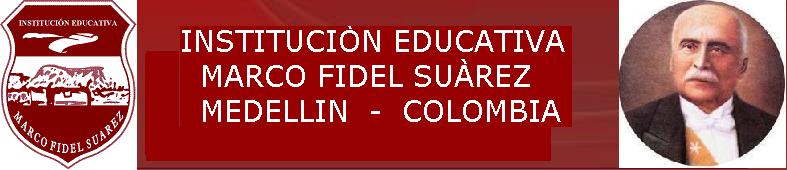 SECRETARIA DE EDUCACIONAREA: EDUCACIÓN ARTSTICAGRADO: INDECIMOOBJETIVOS DE GRADORelacionar la conciencia corporal como actitud frente a la puesta en escena de la producción artística.Gestionar la producción artística del proyecto de grado.Realizar la socialización de productos artísticos en el contexto escolar y local.SECRETARIA DE EDUCACIONAREA: EDUCACIÓN ARTÍSTICAGRADO: UNDÉCIMOOBJETIVOS DE GRADORelacionar la conciencia corporal como actitud frente a la puesta en escena de la producción artística.Gestionar la producción artística del proyecto de grado.Realizar la socialización de productos artísticos en el contexto escolar y local.SECRETARIA DE EDUCACIONAREA: EDUCACIÓN ARTÍSTICAGRADO: UNDÉCIMOOBJETIVOS DE GRADORelacionar la conciencia corporal como actitud frente a la puesta en escena de la producción artística.Gestionar la producción artística del proyecto de grado.Realizar la socialización de productos artísticos en el contexto escolar y local.SECRETARIA DE EDUCACION       AREA: EDUCACIÓN ARTÍSTICA      GRADO: UNDÉCIMO      OBJETIVOS DE GRADORelacionar la conciencia corporal como actitud frente a la puesta en escena de la producción artística.Gestionar la producción artística del proyecto de grado.Realizar la socialización de productos artísticos en el contexto escolar y local.PERIODO: 1INTENSIDAD HORARIA: 20 HORAS No. DE SEMANAS: 10PREGUNTA PROBLEMATIZADORA¿Qué relación existe entre en la conciencia corporal como actitud frente a la puesta en escena de la producción artística?EJES CURRICULARES:Sensibilidad cenestésica:Exploración de las diferentes posibilidades motrices de mi cuerpo.Vivencio las capacidades motrices gruesas a través de experiencias corporales.Exploración de mis posibilidades motrices finas, a través de experiencias corporales.Sensibilidad visual:Exploración con diferentes experiencias visuales.Experimentación de las capacidades visuales a través de ejercicios de observación.Exploración de las posibilidades motrices finas a través de ejercicios visuales.Sensibilidad auditiva:Exploración con diferentes experiencias sonoras.Desarrollo de mis capacidades de escucha a través de experiencias sonoras.Exploración de las posibilidades motrices a través de experiencias sonoras.Interpretación formal:Diferencia los objetos por sus características propias a través de los sentidos.Descubre las diversas posibilidades de uso de los objetos, en tanto encuentre múltiples posibilidades de uso.Utiliza los objetos para representar accione cotidianas.Interpretación intertextual:Establece relaciones corporales con objetos del entorno.Descubre las diversas posibilidades de los objetos en tanto le permitan partir de ellos para crear otros.Recrea los objetos para representar personajes cotidianos.Producción:Exploración con diferentes materiales propios de las expresiones artísticas.Descubrimiento de diversas posibilidades en la utilización de materiales.Realización de objetos que posibiliten enriquecer los juegos de expresión.Transformación simbólica:Transformación de objetos cotidiano y los incorpora a juegos de expresión.Recreación de objetos y espacios que posibiliten el juego de la imaginación.Creación de improvisación a partir de los objetos y espacios diseñados.COMPETENCIAS: AUTONOMÍA. AXIOLOGÍA, RELACIONES INTRA E INTER PERSONAL, RELACIÓN CON LA TRANSCENDENCIA, PENSAMIENTO CRÍTICO REFLEXIVO, CREATIVIDAD, CIUDADANAS, SENSIBILIDAD, APRECIACIÓN ESTETICA, COMUNICACIÓN.COMPETENCIAS FINANCIERAS:. Diseñar un proyecto de vida que oriente las propias acciones.. Manejar las finanzas del día a día con impecabilidad.. Tomar decisiones sobre oportunidades financieras para el largo plazo en el marco de la legalidad.ESTANDARES: SENSIBILIDADAPRECIACIÓN ESTETICACOMUNICACIÓN INDICADORESConozco y comprendo la notación y la función de los códigos musicales, escénicos o plásticos y realizo análisis y comentarios críticos sobre el arte de diversos períodos y contextos históricos.Regulo emocionalmente frente a distintas situaciones que exigen autocontrol (por ejemplo, en las presentaciones ante un público); así mismo, logro cualificar y plasmar mi emoción en una obra.Decido autónomamente durante la ejecución musical o escénica respecto al interpretar y/o proponer indicaciones técnico-expresivas.DBAConsulta, sintetiza y evalúa la información extraída de diferentes fuentes para realizar un trabajo de investigación artística.MATRIZ DE REFERENCIACOMPETENCIA COMUNICATIVA: PROCESO ESCRITOR:2.COMPONENTE SEMANTICO:APRENDIZAJE: Comprende cómo se articulan las partes de un texto para darle un sentido global.EVIDENCIAS: Comprende la estructura formal de un texto y la función de sus partes.Identifica y caracteriza las diferentes voces o situaciones presentes en un texto. Comprende las relaciones entre diferentes partes o enunciados de un texto.Identifica y caracteriza las ideas o afirmaciones presentes en un texto informativo.Identifica el tipo de relación existente entre diferentes elementos de un texto (discontinuo).CONTENIDOSAFIANZAMIENTOS (EN SABERES PREVIOS, TEMAS O TECNICAS)APRESTAMIENTOS CALIGRAFICOSEXPRESION PLASTICA:Afianzamientos (conocimientos previos):Aprestamientos caligráficos en tintaAfianzamiento en Identidad corporativa institucional (Símbolos)Afianzamiento de proyecciones: perspectivas paralelas y oblicuas.Afianzamiento de texturas visuales Afianzamiento de Teoría del color: complementarios y tríos armónicosAfianzamiento de las cajas en proyecciones.Técnica de garabato (aprestamiento para dibujo)El Arte y su Composición básica, de diseño y conceptual:Elementos de composición básicos y de diseño en el arte.              (El punto, la línea, la forma, el color, el volumen y la textura)La composición conceptual en el arte (formato, encuadre, simetría y asimetría,proporción, equilibrio de masas visuales, ritmo, contraste, entre otros)La percepción en el arte.Proyecciones espaciales (conceptos y aplicación de perspectivas)El boceto, croquis, apuntes en el dibujo.El Bodegón o Naturaleza Muerta.Luz y sombraDirecciones de luzLuz proyectada y luz difusa.EXPRESION LITERARIA (PLAN NACIONAL LECTOR –PNL)TEXTO SUGERIDO (COLABORATIVO CON ESPAÑOL) La Vaca del Dr. CruzTEXTO SUGERIDO (COLABORATIVO CON ESPAÑOL) El Lazarillo de TormesCONTENIDOSAFIANZAMIENTOS (EN SABERES PREVIOS, TEMAS O TECNICAS)APRESTAMIENTOS CALIGRAFICOSEXPRESION PLASTICA:Afianzamientos (conocimientos previos):Aprestamientos caligráficos en tintaAfianzamiento en Identidad corporativa institucional (Símbolos)Afianzamiento de proyecciones: perspectivas paralelas y oblicuas.Afianzamiento de texturas visuales Afianzamiento de Teoría del color: complementarios y tríos armónicosAfianzamiento de las cajas en proyecciones.Técnica de garabato (aprestamiento para dibujo)El Arte y su Composición básica, de diseño y conceptual:Elementos de composición básicos y de diseño en el arte.              (El punto, la línea, la forma, el color, el volumen y la textura)La composición conceptual en el arte (formato, encuadre, simetría y asimetría,proporción, equilibrio de masas visuales, ritmo, contraste, entre otros)La percepción en el arte.Proyecciones espaciales (conceptos y aplicación de perspectivas)El boceto, croquis, apuntes en el dibujo.El Bodegón o Naturaleza Muerta.Luz y sombraDirecciones de luzLuz proyectada y luz difusa.EXPRESION LITERARIA (PLAN NACIONAL LECTOR –PNL)TEXTO SUGERIDO (COLABORATIVO CON ESPAÑOL) La Vaca del Dr. CruzTEXTO SUGERIDO (COLABORATIVO CON ESPAÑOL) El Lazarillo de TormesCONTENIDOSAFIANZAMIENTOS (EN SABERES PREVIOS, TEMAS O TECNICAS)APRESTAMIENTOS CALIGRAFICOSEXPRESION PLASTICA:Afianzamientos (conocimientos previos):Aprestamientos caligráficos en tintaAfianzamiento en Identidad corporativa institucional (Símbolos)Afianzamiento de proyecciones: perspectivas paralelas y oblicuas.Afianzamiento de texturas visuales Afianzamiento de Teoría del color: complementarios y tríos armónicosAfianzamiento de las cajas en proyecciones.Técnica de garabato (aprestamiento para dibujo)El Arte y su Composición básica, de diseño y conceptual:Elementos de composición básicos y de diseño en el arte.              (El punto, la línea, la forma, el color, el volumen y la textura)La composición conceptual en el arte (formato, encuadre, simetría y asimetría,proporción, equilibrio de masas visuales, ritmo, contraste, entre otros)La percepción en el arte.Proyecciones espaciales (conceptos y aplicación de perspectivas)El boceto, croquis, apuntes en el dibujo.El Bodegón o Naturaleza Muerta.Luz y sombraDirecciones de luzLuz proyectada y luz difusa.EXPRESION LITERARIA (PLAN NACIONAL LECTOR –PNL)TEXTO SUGERIDO (COLABORATIVO CON ESPAÑOL) La Vaca del Dr. CruzTEXTO SUGERIDO (COLABORATIVO CON ESPAÑOL) El Lazarillo de TormesCONTENIDOSAFIANZAMIENTOS (EN SABERES PREVIOS, TEMAS O TECNICAS)APRESTAMIENTOS CALIGRAFICOSEXPRESION PLASTICA:Afianzamientos (conocimientos previos):Aprestamientos caligráficos en tintaAfianzamiento en Identidad corporativa institucional (Símbolos)Afianzamiento de proyecciones: perspectivas paralelas y oblicuas.Afianzamiento de texturas visuales Afianzamiento de Teoría del color: complementarios y tríos armónicosAfianzamiento de las cajas en proyecciones.Técnica de garabato (aprestamiento para dibujo)El Arte y su Composición básica, de diseño y conceptual:Elementos de composición básicos y de diseño en el arte.              (El punto, la línea, la forma, el color, el volumen y la textura)La composición conceptual en el arte (formato, encuadre, simetría y asimetría,proporción, equilibrio de masas visuales, ritmo, contraste, entre otros)La percepción en el arte.Proyecciones espaciales (conceptos y aplicación de perspectivas)El boceto, croquis, apuntes en el dibujo.El Bodegón o Naturaleza Muerta.Luz y sombraDirecciones de luzLuz proyectada y luz difusa.EXPRESION LITERARIA (PLAN NACIONAL LECTOR –PNL)TEXTO SUGERIDO (COLABORATIVO CON ESPAÑOL) La Vaca del Dr. CruzTEXTO SUGERIDO (COLABORATIVO CON ESPAÑOL) El Lazarillo de TormesCONTENIDOSAFIANZAMIENTOS (EN SABERES PREVIOS, TEMAS O TECNICAS)APRESTAMIENTOS CALIGRAFICOSEXPRESION PLASTICA:Afianzamientos (conocimientos previos):Aprestamientos caligráficos en tintaAfianzamiento en Identidad corporativa institucional (Símbolos)Afianzamiento de proyecciones: perspectivas paralelas y oblicuas.Afianzamiento de texturas visuales Afianzamiento de Teoría del color: complementarios y tríos armónicosAfianzamiento de las cajas en proyecciones.Técnica de garabato (aprestamiento para dibujo)El Arte y su Composición básica, de diseño y conceptual:Elementos de composición básicos y de diseño en el arte.              (El punto, la línea, la forma, el color, el volumen y la textura)La composición conceptual en el arte (formato, encuadre, simetría y asimetría,proporción, equilibrio de masas visuales, ritmo, contraste, entre otros)La percepción en el arte.Proyecciones espaciales (conceptos y aplicación de perspectivas)El boceto, croquis, apuntes en el dibujo.El Bodegón o Naturaleza Muerta.Luz y sombraDirecciones de luzLuz proyectada y luz difusa.EXPRESION LITERARIA (PLAN NACIONAL LECTOR –PNL)TEXTO SUGERIDO (COLABORATIVO CON ESPAÑOL) La Vaca del Dr. CruzTEXTO SUGERIDO (COLABORATIVO CON ESPAÑOL) El Lazarillo de TormesCONTENIDOSAFIANZAMIENTOS (EN SABERES PREVIOS, TEMAS O TECNICAS)APRESTAMIENTOS CALIGRAFICOSEXPRESION PLASTICA:Afianzamientos (conocimientos previos):Aprestamientos caligráficos en tintaAfianzamiento en Identidad corporativa institucional (Símbolos)Afianzamiento de proyecciones: perspectivas paralelas y oblicuas.Afianzamiento de texturas visuales Afianzamiento de Teoría del color: complementarios y tríos armónicosAfianzamiento de las cajas en proyecciones.Técnica de garabato (aprestamiento para dibujo)El Arte y su Composición básica, de diseño y conceptual:Elementos de composición básicos y de diseño en el arte.              (El punto, la línea, la forma, el color, el volumen y la textura)La composición conceptual en el arte (formato, encuadre, simetría y asimetría,proporción, equilibrio de masas visuales, ritmo, contraste, entre otros)La percepción en el arte.Proyecciones espaciales (conceptos y aplicación de perspectivas)El boceto, croquis, apuntes en el dibujo.El Bodegón o Naturaleza Muerta.Luz y sombraDirecciones de luzLuz proyectada y luz difusa.EXPRESION LITERARIA (PLAN NACIONAL LECTOR –PNL)TEXTO SUGERIDO (COLABORATIVO CON ESPAÑOL) La Vaca del Dr. CruzTEXTO SUGERIDO (COLABORATIVO CON ESPAÑOL) El Lazarillo de TormesCONCEPTUALCONCEPTUALPROCEDIMENTALPROCEDIMENTALPROCEDIMENTALACTITUDINALIdentifica los conceptos propios de la música contemporánea y su tendencia.Identifica los conceptos propios de la música contemporánea y su tendencia.Elabora paralelos sobre los conceptos básico de la música contemporánea y los sustentaElabora paralelos sobre los conceptos básico de la música contemporánea y los sustentaElabora paralelos sobre los conceptos básico de la música contemporánea y los sustentaEs respetuoso con los trabajos de sus compañeros y mantiene su espacio de trabajo limpio y ordenado.METODOLOGIAMETODOLOGIARECURSOSRECURSOSRECURSOSACTIVIDADESSe entregarán talleres de consulta para trabajar en clase en forma grupal los cuales sustentarán.Se entregarán materiales para trabajar individual en actividades plásticas.Se entregarán talleres de consulta para trabajar en clase en forma grupal los cuales sustentarán.Se entregarán materiales para trabajar individual en actividades plásticas.Taller de artes, salón para actividades de expresión corporal, videos, material de desecho, colbón, marcadores, anilinas, papelesTaller de artes, salón para actividades de expresión corporal, videos, material de desecho, colbón, marcadores, anilinas, papelesTaller de artes, salón para actividades de expresión corporal, videos, material de desecho, colbón, marcadores, anilinas, papelesConsultas, exposiciones, obras teatrales, bailes, trabajos prácticos de plástica, pequeñas artesanías, entre otros.EVALUACIONEVALUACIONEVALUACIONEVALUACIONEVALUACIONEVALUACIONCRITERIOPROCESOPROCESOPROCEDIMIENTOPROCEDIMIENTOFRECUENCIAContinuaParticipativaEscritos, afiches plegables, boletines, recetas, planchas yconsultasEvaluación por pares CoevaluaciónVideo forosMuestra colectiva de trabajosEscritos, afiches plegables, boletines, recetas, planchas yconsultasEvaluación por pares CoevaluaciónVideo forosMuestra colectiva de trabajosSe trabajará en equipos o de manera individual organizando los diferentes materiales en los cuales se van a trabajar. Explicación del procesoDar los parámetros para calificarSuministrar el material para evaluarSistematización de la información obtenidaSe trabajará en equipos o de manera individual organizando los diferentes materiales en los cuales se van a trabajar. Explicación del procesoDar los parámetros para calificarSuministrar el material para evaluarSistematización de la información obtenidaPermanente de acuerdo a los temas de clase.Mínimo 1 vez en el periodoPLAN DE MEJORAMIENTOPLAN DE MEJORAMIENTOPLAN DE MEJORAMIENTOPLAN DE MEJORAMIENTOPLAN DE MEJORAMIENTOPLAN DE MEJORAMIENTOPLAN DE RECUPERACIONPLAN DE RECUPERACIONPLAN DE NIVELACIONPLAN DE NIVELACIONPLAN DE PROFUNDIZACIONPLAN DE PROFUNDIZACIONSe entregarán los talleres con anticipación para desarrollar y sustentar de acuerdo a los temas del periodo.Se entregarán los talleres con anticipación para desarrollar y sustentar de acuerdo a los temas del periodo.Se entregaran talleres de consultas de acuerdo a los periodos que necesita nivelar con sus respectivos temas, sustentación y trabajos prácticos representativos.Se entregaran talleres de consultas de acuerdo a los periodos que necesita nivelar con sus respectivos temas, sustentación y trabajos prácticos representativos.-Desarrollar trabajos de monitoria en el grupo con los compañeros que presentan dificultades.-Desarrollar trabajos de monitoria en el grupo con los compañeros que presentan dificultades.ADECUACIONES CURRICULARESTrabajo de campo en el espacio institucional o en sus alrededores.Exposiciones periódicas en el aula de clase o en salas institucionales.Trabajo colaborativo con los diferentes proyectos institucionalesEventos culturales y extracurricularesADECUACIONES CURRICULARESTrabajo de campo en el espacio institucional o en sus alrededores.Exposiciones periódicas en el aula de clase o en salas institucionales.Trabajo colaborativo con los diferentes proyectos institucionalesEventos culturales y extracurricularesADECUACIONES CURRICULARESTrabajo de campo en el espacio institucional o en sus alrededores.Exposiciones periódicas en el aula de clase o en salas institucionales.Trabajo colaborativo con los diferentes proyectos institucionalesEventos culturales y extracurricularesADECUACIONES CURRICULARESTrabajo de campo en el espacio institucional o en sus alrededores.Exposiciones periódicas en el aula de clase o en salas institucionales.Trabajo colaborativo con los diferentes proyectos institucionalesEventos culturales y extracurricularesADECUACIONES CURRICULARESTrabajo de campo en el espacio institucional o en sus alrededores.Exposiciones periódicas en el aula de clase o en salas institucionales.Trabajo colaborativo con los diferentes proyectos institucionalesEventos culturales y extracurricularesADECUACIONES CURRICULARESTrabajo de campo en el espacio institucional o en sus alrededores.Exposiciones periódicas en el aula de clase o en salas institucionales.Trabajo colaborativo con los diferentes proyectos institucionalesEventos culturales y extracurricularesOBSERVACIONESOBSERVACIONESOBSERVACIONESOBSERVACIONESOBSERVACIONESOBSERVACIONESPERIODO: 2INTENSIDAD HORARIA: 20 horas No. DE SEMANAS: 10PREGUNTA PROBLEMATIZADORA ¿Cómo gestionar la producción de propuestas artísticas del proyecto de grado en el contexto escolar y local?EJES CURRICULARES:Sensibilidad cenestésica:Exploración de las diferentes posibilidades motrices de mi cuerpo.Vivencio las capacidades motrices gruesas a través de experiencias corporales.Exploración de mis posibilidades motrices finas, a través de experiencias corporales.          Sensibilidad visual:Exploración con diferentes experiencias visuales.Experimentación de las capacidades visuales a través de ejercicios de observación.Exploración de las posibilidades motrices finas a través de ejercicios visuales.Sensibilidad auditiva:Exploración con diferentes experiencias sonoras.Desarrollo de mis capacidades de escucha a través de experiencias sonoras.Exploración de las posibilidades motrices a través de experiencias sonoras.Interpretación formal:Diferencia los objetos por sus características propias a través de los sentidos.Descubre las diversas posibilidades de uso de los objetos, en tanto encuentre múltiples posibilidades de uso.Utiliza los objetos para representar accione cotidianas.Interpretación intertextual:Establece relaciones corporales con objetos del entorno.Descubre las diversas posibilidades de los objetos en tanto le permitan partir de ellos para crear otros.Recrea los objetos para representar personajes cotidianos.Producción:Exploración con diferentes materiales propios de las expresiones artísticas.Descubrimiento de diversas posibilidades en la utilización de materiales.Realización de objetos que posibiliten enriquecer los juegos de expresión.Transformación simbólica:Transformación de objetos cotidiano y los incorpora a juegos de expresión.Recreación de objetos y espacios que posibiliten el juego de la imaginación.Creación de improvisación a partir de los objetos y espacios diseñados.COMPETENCIAS: AUTONOMÍA. AXIOLOGÍA, RELACIONES INTRA E INTER PERSONAL, RELACIÓN CON LA TRANSCENDENCIA, PENSAMIENTO CRÍTICO REFLEXIVO, CREATIVIDAD, CIUDADANAS, SENSIBILIDAD, APRECIACIÓN ESTETICA, COMUNICACIÓN.COMPETENCIAS FINANCIERAS:. Diseñar un proyecto de vida que oriente las propias acciones.. Manejar las finanzas del día a día con impecabilidad.. Tomar decisiones sobre oportunidades financieras para el largo plazo en el marco de la legalidad.ESTANDARES: SENSIBILIDADAPRECIACIÓN ESTETICACOMUNICACIÓN INDICADORESIdentifico, comprendo y explico diversos aspectos históricos, sociales y culturales que han influido en el desarrollo de la música, las escénicas y la plástica; y realizo aportes significativos que enriquecen el trabajo individual y colectivo.Realizo creaciones y presentaciones artísticas de repertorios variados, en ámbitos institucionales, culturales, y laborales, y mediante ellas me relaciono con un público y con artistas de nivel académico igual o superiorIntegro a mi trabajo las recomendaciones de mis compañeros y del docente con motivo de la retroalimentación que busca mejorar la intención expresiva y la calidad de mis producciones artísticas.DBASelecciona y las estrategias para comprender un texto visual.Reconoce y compra diversas expresiones culturales del ámbito local y global.MATRIZ DE REFERENCIACOMPETENCIA COMUNICATIVA: PROCESO ESCRITOR:2.COMPONENTE SEMANTICO:APRENDIZAJE: Comprende cómo se articulan las partes de un texto para darle un sentido global.EVIDENCIAS: Comprende la estructura formal de un texto y la función de sus partes.Identifica y caracteriza las diferentes voces o situaciones presentes en un texto. Comprende las relaciones entre diferentes partes o enunciados de un texto.Identifica y caracteriza las ideas o afirmaciones presentes en un texto informativo.Identifica el tipo de relación existente entre diferentes elementos de un texto (discontinuo).CONTENIDOSAFIANZAMIENTOS (EN SABERES PREVIOS, TEMAS O TECNICAS)APRESTAMIENTOS CALIGRAFICOSEXPRESION PLASTICA:Proyecciones:Afianzamiento en perspectivas de espacios cerrados: aulas, alcobas, etc.Manejo de herramientas.El dibujo Isométrico (Cubo de soma)Proyecciones isométricas de figuras y objetos industriales.Técnicas pictóricas:Los materiales pictóricos:Soportes.Pigmentos AglutinantesTécnicas grasas:El oleoEl óleo pastelLos crayonesTécnicas acuosas:La acuarelaLa tempera o el gouacheLos acrílicos.Técnicas con grafitos:Los lápices de coloresEl lápiz grafito negroPastelEl carboncillo La sanguinaLa tintaTécnicas gráficas:El relieveEl intaglio El agua fuerteLas xilografías y linoleografiasLa litografíaLa serigrafía artística (screen)Memoria y folclor de la región Insular y caribe chocoano: La riqueza en formas y colores del paisaje insular y su influencia en el arte.La Flora y fauna de la región y su influencia cultural.División política, relieve y geografía de la región.Representantes de la plástica en la región. (artes, teatro, escultura)Sitios culturales y eventos más destacados. EXPRESION MUSICALMúsica clásica:La música de cámara en el S`XX y S’XXI.Las orquestas filarmónicas Las orquestas sinfónicasLa partitura en la música.El director de orquesta sinfónicas su formación y proyección en la misma.Música contemporánea:Géneros musicales del Medellín de hoyLa musicalización, la letra de géneros alternativos, historia.Los instrumentos que intervienen en los ritmos alternativos      C.  Región insular y del caribe chocoano y sus ritmos musicales: Ritmos tradicionales de la cultura insular y del caribe chocoano. Fiestas, carnavales o eventos destacados de la región.Instrumentos autóctonos de la región insular.Grupos destacados, género musical, intérpretes y canciones.EXPRESION CORPORALEl teatro renacentista Características generales de teatros renacentistaShakespeare. Reseña históricaEscenarios arquitectónicos griegos y romanos y su influencia en el teatroComedia, teatro y competencias. Teatro griego y mitologíaLos dioses griegos y romanosMEMORIACULTURA INSULARLos cuenteros y el Chamanismo de la región Grupos étnicos de la región insularAncestros indígenas, vestuario, y ritos.EXPRESION LITERARIA (PLAN NACIONAL LECTOR –PNL)Texto: “RINOCERONTE”EDUCACIÓN FINANCIERAEscenario del estudioEscenario del trabajoCONTENIDOSAFIANZAMIENTOS (EN SABERES PREVIOS, TEMAS O TECNICAS)APRESTAMIENTOS CALIGRAFICOSEXPRESION PLASTICA:Proyecciones:Afianzamiento en perspectivas de espacios cerrados: aulas, alcobas, etc.Manejo de herramientas.El dibujo Isométrico (Cubo de soma)Proyecciones isométricas de figuras y objetos industriales.Técnicas pictóricas:Los materiales pictóricos:Soportes.Pigmentos AglutinantesTécnicas grasas:El oleoEl óleo pastelLos crayonesTécnicas acuosas:La acuarelaLa tempera o el gouacheLos acrílicos.Técnicas con grafitos:Los lápices de coloresEl lápiz grafito negroPastelEl carboncillo La sanguinaLa tintaTécnicas gráficas:El relieveEl intaglio El agua fuerteLas xilografías y linoleografiasLa litografíaLa serigrafía artística (screen)Memoria y folclor de la región Insular y caribe chocoano: La riqueza en formas y colores del paisaje insular y su influencia en el arte.La Flora y fauna de la región y su influencia cultural.División política, relieve y geografía de la región.Representantes de la plástica en la región. (artes, teatro, escultura)Sitios culturales y eventos más destacados. EXPRESION MUSICALMúsica clásica:La música de cámara en el S`XX y S’XXI.Las orquestas filarmónicas Las orquestas sinfónicasLa partitura en la música.El director de orquesta sinfónicas su formación y proyección en la misma.Música contemporánea:Géneros musicales del Medellín de hoyLa musicalización, la letra de géneros alternativos, historia.Los instrumentos que intervienen en los ritmos alternativos      C.  Región insular y del caribe chocoano y sus ritmos musicales: Ritmos tradicionales de la cultura insular y del caribe chocoano. Fiestas, carnavales o eventos destacados de la región.Instrumentos autóctonos de la región insular.Grupos destacados, género musical, intérpretes y canciones.EXPRESION CORPORALEl teatro renacentista Características generales de teatros renacentistaShakespeare. Reseña históricaEscenarios arquitectónicos griegos y romanos y su influencia en el teatroComedia, teatro y competencias. Teatro griego y mitologíaLos dioses griegos y romanosMEMORIACULTURA INSULARLos cuenteros y el Chamanismo de la región Grupos étnicos de la región insularAncestros indígenas, vestuario, y ritos.EXPRESION LITERARIA (PLAN NACIONAL LECTOR –PNL)Texto: “RINOCERONTE”EDUCACIÓN FINANCIERAEscenario del estudioEscenario del trabajoCONTENIDOSAFIANZAMIENTOS (EN SABERES PREVIOS, TEMAS O TECNICAS)APRESTAMIENTOS CALIGRAFICOSEXPRESION PLASTICA:Proyecciones:Afianzamiento en perspectivas de espacios cerrados: aulas, alcobas, etc.Manejo de herramientas.El dibujo Isométrico (Cubo de soma)Proyecciones isométricas de figuras y objetos industriales.Técnicas pictóricas:Los materiales pictóricos:Soportes.Pigmentos AglutinantesTécnicas grasas:El oleoEl óleo pastelLos crayonesTécnicas acuosas:La acuarelaLa tempera o el gouacheLos acrílicos.Técnicas con grafitos:Los lápices de coloresEl lápiz grafito negroPastelEl carboncillo La sanguinaLa tintaTécnicas gráficas:El relieveEl intaglio El agua fuerteLas xilografías y linoleografiasLa litografíaLa serigrafía artística (screen)Memoria y folclor de la región Insular y caribe chocoano: La riqueza en formas y colores del paisaje insular y su influencia en el arte.La Flora y fauna de la región y su influencia cultural.División política, relieve y geografía de la región.Representantes de la plástica en la región. (artes, teatro, escultura)Sitios culturales y eventos más destacados. EXPRESION MUSICALMúsica clásica:La música de cámara en el S`XX y S’XXI.Las orquestas filarmónicas Las orquestas sinfónicasLa partitura en la música.El director de orquesta sinfónicas su formación y proyección en la misma.Música contemporánea:Géneros musicales del Medellín de hoyLa musicalización, la letra de géneros alternativos, historia.Los instrumentos que intervienen en los ritmos alternativos      C.  Región insular y del caribe chocoano y sus ritmos musicales: Ritmos tradicionales de la cultura insular y del caribe chocoano. Fiestas, carnavales o eventos destacados de la región.Instrumentos autóctonos de la región insular.Grupos destacados, género musical, intérpretes y canciones.EXPRESION CORPORALEl teatro renacentista Características generales de teatros renacentistaShakespeare. Reseña históricaEscenarios arquitectónicos griegos y romanos y su influencia en el teatroComedia, teatro y competencias. Teatro griego y mitologíaLos dioses griegos y romanosMEMORIACULTURA INSULARLos cuenteros y el Chamanismo de la región Grupos étnicos de la región insularAncestros indígenas, vestuario, y ritos.EXPRESION LITERARIA (PLAN NACIONAL LECTOR –PNL)Texto: “RINOCERONTE”EDUCACIÓN FINANCIERAEscenario del estudioEscenario del trabajoCONTENIDOSAFIANZAMIENTOS (EN SABERES PREVIOS, TEMAS O TECNICAS)APRESTAMIENTOS CALIGRAFICOSEXPRESION PLASTICA:Proyecciones:Afianzamiento en perspectivas de espacios cerrados: aulas, alcobas, etc.Manejo de herramientas.El dibujo Isométrico (Cubo de soma)Proyecciones isométricas de figuras y objetos industriales.Técnicas pictóricas:Los materiales pictóricos:Soportes.Pigmentos AglutinantesTécnicas grasas:El oleoEl óleo pastelLos crayonesTécnicas acuosas:La acuarelaLa tempera o el gouacheLos acrílicos.Técnicas con grafitos:Los lápices de coloresEl lápiz grafito negroPastelEl carboncillo La sanguinaLa tintaTécnicas gráficas:El relieveEl intaglio El agua fuerteLas xilografías y linoleografiasLa litografíaLa serigrafía artística (screen)Memoria y folclor de la región Insular y caribe chocoano: La riqueza en formas y colores del paisaje insular y su influencia en el arte.La Flora y fauna de la región y su influencia cultural.División política, relieve y geografía de la región.Representantes de la plástica en la región. (artes, teatro, escultura)Sitios culturales y eventos más destacados. EXPRESION MUSICALMúsica clásica:La música de cámara en el S`XX y S’XXI.Las orquestas filarmónicas Las orquestas sinfónicasLa partitura en la música.El director de orquesta sinfónicas su formación y proyección en la misma.Música contemporánea:Géneros musicales del Medellín de hoyLa musicalización, la letra de géneros alternativos, historia.Los instrumentos que intervienen en los ritmos alternativos      C.  Región insular y del caribe chocoano y sus ritmos musicales: Ritmos tradicionales de la cultura insular y del caribe chocoano. Fiestas, carnavales o eventos destacados de la región.Instrumentos autóctonos de la región insular.Grupos destacados, género musical, intérpretes y canciones.EXPRESION CORPORALEl teatro renacentista Características generales de teatros renacentistaShakespeare. Reseña históricaEscenarios arquitectónicos griegos y romanos y su influencia en el teatroComedia, teatro y competencias. Teatro griego y mitologíaLos dioses griegos y romanosMEMORIACULTURA INSULARLos cuenteros y el Chamanismo de la región Grupos étnicos de la región insularAncestros indígenas, vestuario, y ritos.EXPRESION LITERARIA (PLAN NACIONAL LECTOR –PNL)Texto: “RINOCERONTE”EDUCACIÓN FINANCIERAEscenario del estudioEscenario del trabajoCONTENIDOSAFIANZAMIENTOS (EN SABERES PREVIOS, TEMAS O TECNICAS)APRESTAMIENTOS CALIGRAFICOSEXPRESION PLASTICA:Proyecciones:Afianzamiento en perspectivas de espacios cerrados: aulas, alcobas, etc.Manejo de herramientas.El dibujo Isométrico (Cubo de soma)Proyecciones isométricas de figuras y objetos industriales.Técnicas pictóricas:Los materiales pictóricos:Soportes.Pigmentos AglutinantesTécnicas grasas:El oleoEl óleo pastelLos crayonesTécnicas acuosas:La acuarelaLa tempera o el gouacheLos acrílicos.Técnicas con grafitos:Los lápices de coloresEl lápiz grafito negroPastelEl carboncillo La sanguinaLa tintaTécnicas gráficas:El relieveEl intaglio El agua fuerteLas xilografías y linoleografiasLa litografíaLa serigrafía artística (screen)Memoria y folclor de la región Insular y caribe chocoano: La riqueza en formas y colores del paisaje insular y su influencia en el arte.La Flora y fauna de la región y su influencia cultural.División política, relieve y geografía de la región.Representantes de la plástica en la región. (artes, teatro, escultura)Sitios culturales y eventos más destacados. EXPRESION MUSICALMúsica clásica:La música de cámara en el S`XX y S’XXI.Las orquestas filarmónicas Las orquestas sinfónicasLa partitura en la música.El director de orquesta sinfónicas su formación y proyección en la misma.Música contemporánea:Géneros musicales del Medellín de hoyLa musicalización, la letra de géneros alternativos, historia.Los instrumentos que intervienen en los ritmos alternativos      C.  Región insular y del caribe chocoano y sus ritmos musicales: Ritmos tradicionales de la cultura insular y del caribe chocoano. Fiestas, carnavales o eventos destacados de la región.Instrumentos autóctonos de la región insular.Grupos destacados, género musical, intérpretes y canciones.EXPRESION CORPORALEl teatro renacentista Características generales de teatros renacentistaShakespeare. Reseña históricaEscenarios arquitectónicos griegos y romanos y su influencia en el teatroComedia, teatro y competencias. Teatro griego y mitologíaLos dioses griegos y romanosMEMORIACULTURA INSULARLos cuenteros y el Chamanismo de la región Grupos étnicos de la región insularAncestros indígenas, vestuario, y ritos.EXPRESION LITERARIA (PLAN NACIONAL LECTOR –PNL)Texto: “RINOCERONTE”EDUCACIÓN FINANCIERAEscenario del estudioEscenario del trabajoCONTENIDOSAFIANZAMIENTOS (EN SABERES PREVIOS, TEMAS O TECNICAS)APRESTAMIENTOS CALIGRAFICOSEXPRESION PLASTICA:Proyecciones:Afianzamiento en perspectivas de espacios cerrados: aulas, alcobas, etc.Manejo de herramientas.El dibujo Isométrico (Cubo de soma)Proyecciones isométricas de figuras y objetos industriales.Técnicas pictóricas:Los materiales pictóricos:Soportes.Pigmentos AglutinantesTécnicas grasas:El oleoEl óleo pastelLos crayonesTécnicas acuosas:La acuarelaLa tempera o el gouacheLos acrílicos.Técnicas con grafitos:Los lápices de coloresEl lápiz grafito negroPastelEl carboncillo La sanguinaLa tintaTécnicas gráficas:El relieveEl intaglio El agua fuerteLas xilografías y linoleografiasLa litografíaLa serigrafía artística (screen)Memoria y folclor de la región Insular y caribe chocoano: La riqueza en formas y colores del paisaje insular y su influencia en el arte.La Flora y fauna de la región y su influencia cultural.División política, relieve y geografía de la región.Representantes de la plástica en la región. (artes, teatro, escultura)Sitios culturales y eventos más destacados. EXPRESION MUSICALMúsica clásica:La música de cámara en el S`XX y S’XXI.Las orquestas filarmónicas Las orquestas sinfónicasLa partitura en la música.El director de orquesta sinfónicas su formación y proyección en la misma.Música contemporánea:Géneros musicales del Medellín de hoyLa musicalización, la letra de géneros alternativos, historia.Los instrumentos que intervienen en los ritmos alternativos      C.  Región insular y del caribe chocoano y sus ritmos musicales: Ritmos tradicionales de la cultura insular y del caribe chocoano. Fiestas, carnavales o eventos destacados de la región.Instrumentos autóctonos de la región insular.Grupos destacados, género musical, intérpretes y canciones.EXPRESION CORPORALEl teatro renacentista Características generales de teatros renacentistaShakespeare. Reseña históricaEscenarios arquitectónicos griegos y romanos y su influencia en el teatroComedia, teatro y competencias. Teatro griego y mitologíaLos dioses griegos y romanosMEMORIACULTURA INSULARLos cuenteros y el Chamanismo de la región Grupos étnicos de la región insularAncestros indígenas, vestuario, y ritos.EXPRESION LITERARIA (PLAN NACIONAL LECTOR –PNL)Texto: “RINOCERONTE”EDUCACIÓN FINANCIERAEscenario del estudioEscenario del trabajoCONTENIDOSAFIANZAMIENTOS (EN SABERES PREVIOS, TEMAS O TECNICAS)APRESTAMIENTOS CALIGRAFICOSEXPRESION PLASTICA:Proyecciones:Afianzamiento en perspectivas de espacios cerrados: aulas, alcobas, etc.Manejo de herramientas.El dibujo Isométrico (Cubo de soma)Proyecciones isométricas de figuras y objetos industriales.Técnicas pictóricas:Los materiales pictóricos:Soportes.Pigmentos AglutinantesTécnicas grasas:El oleoEl óleo pastelLos crayonesTécnicas acuosas:La acuarelaLa tempera o el gouacheLos acrílicos.Técnicas con grafitos:Los lápices de coloresEl lápiz grafito negroPastelEl carboncillo La sanguinaLa tintaTécnicas gráficas:El relieveEl intaglio El agua fuerteLas xilografías y linoleografiasLa litografíaLa serigrafía artística (screen)Memoria y folclor de la región Insular y caribe chocoano: La riqueza en formas y colores del paisaje insular y su influencia en el arte.La Flora y fauna de la región y su influencia cultural.División política, relieve y geografía de la región.Representantes de la plástica en la región. (artes, teatro, escultura)Sitios culturales y eventos más destacados. EXPRESION MUSICALMúsica clásica:La música de cámara en el S`XX y S’XXI.Las orquestas filarmónicas Las orquestas sinfónicasLa partitura en la música.El director de orquesta sinfónicas su formación y proyección en la misma.Música contemporánea:Géneros musicales del Medellín de hoyLa musicalización, la letra de géneros alternativos, historia.Los instrumentos que intervienen en los ritmos alternativos      C.  Región insular y del caribe chocoano y sus ritmos musicales: Ritmos tradicionales de la cultura insular y del caribe chocoano. Fiestas, carnavales o eventos destacados de la región.Instrumentos autóctonos de la región insular.Grupos destacados, género musical, intérpretes y canciones.EXPRESION CORPORALEl teatro renacentista Características generales de teatros renacentistaShakespeare. Reseña históricaEscenarios arquitectónicos griegos y romanos y su influencia en el teatroComedia, teatro y competencias. Teatro griego y mitologíaLos dioses griegos y romanosMEMORIACULTURA INSULARLos cuenteros y el Chamanismo de la región Grupos étnicos de la región insularAncestros indígenas, vestuario, y ritos.EXPRESION LITERARIA (PLAN NACIONAL LECTOR –PNL)Texto: “RINOCERONTE”EDUCACIÓN FINANCIERAEscenario del estudioEscenario del trabajoCONTENIDOSAFIANZAMIENTOS (EN SABERES PREVIOS, TEMAS O TECNICAS)APRESTAMIENTOS CALIGRAFICOSEXPRESION PLASTICA:Proyecciones:Afianzamiento en perspectivas de espacios cerrados: aulas, alcobas, etc.Manejo de herramientas.El dibujo Isométrico (Cubo de soma)Proyecciones isométricas de figuras y objetos industriales.Técnicas pictóricas:Los materiales pictóricos:Soportes.Pigmentos AglutinantesTécnicas grasas:El oleoEl óleo pastelLos crayonesTécnicas acuosas:La acuarelaLa tempera o el gouacheLos acrílicos.Técnicas con grafitos:Los lápices de coloresEl lápiz grafito negroPastelEl carboncillo La sanguinaLa tintaTécnicas gráficas:El relieveEl intaglio El agua fuerteLas xilografías y linoleografiasLa litografíaLa serigrafía artística (screen)Memoria y folclor de la región Insular y caribe chocoano: La riqueza en formas y colores del paisaje insular y su influencia en el arte.La Flora y fauna de la región y su influencia cultural.División política, relieve y geografía de la región.Representantes de la plástica en la región. (artes, teatro, escultura)Sitios culturales y eventos más destacados. EXPRESION MUSICALMúsica clásica:La música de cámara en el S`XX y S’XXI.Las orquestas filarmónicas Las orquestas sinfónicasLa partitura en la música.El director de orquesta sinfónicas su formación y proyección en la misma.Música contemporánea:Géneros musicales del Medellín de hoyLa musicalización, la letra de géneros alternativos, historia.Los instrumentos que intervienen en los ritmos alternativos      C.  Región insular y del caribe chocoano y sus ritmos musicales: Ritmos tradicionales de la cultura insular y del caribe chocoano. Fiestas, carnavales o eventos destacados de la región.Instrumentos autóctonos de la región insular.Grupos destacados, género musical, intérpretes y canciones.EXPRESION CORPORALEl teatro renacentista Características generales de teatros renacentistaShakespeare. Reseña históricaEscenarios arquitectónicos griegos y romanos y su influencia en el teatroComedia, teatro y competencias. Teatro griego y mitologíaLos dioses griegos y romanosMEMORIACULTURA INSULARLos cuenteros y el Chamanismo de la región Grupos étnicos de la región insularAncestros indígenas, vestuario, y ritos.EXPRESION LITERARIA (PLAN NACIONAL LECTOR –PNL)Texto: “RINOCERONTE”EDUCACIÓN FINANCIERAEscenario del estudioEscenario del trabajoCONCEPTUALCONCEPTUALCONCEPTUALPROCEDIMENTALPROCEDIMENTALPROCEDIMENTALACTITUDINALACTITUDINALIdentifica las diferencias y semejanzas entre las orquestas filarmónicas, sinfónicas.Identifica y maneja los lápices de sanguina básicos y las posibilidades.Identifica las características de los dioses griegos.Identifica las características de la flora, la fauna y el paisaje de la región Reconoce elementos conceptuales del folclor INSULAR.Identifica las diferencias y semejanzas entre las orquestas filarmónicas, sinfónicas.Identifica y maneja los lápices de sanguina básicos y las posibilidades.Identifica las características de los dioses griegos.Identifica las características de la flora, la fauna y el paisaje de la región Reconoce elementos conceptuales del folclor INSULAR.Identifica las diferencias y semejanzas entre las orquestas filarmónicas, sinfónicas.Identifica y maneja los lápices de sanguina básicos y las posibilidades.Identifica las características de los dioses griegos.Identifica las características de la flora, la fauna y el paisaje de la región Reconoce elementos conceptuales del folclor INSULAR.Consulta y compara conceptos básicos entre las orquestas filarmónicas y sinfónicas.Realiza composiciones básicas utilizando el carboncillo como técnica fundamental de la expresión gráfica.Representa figuras y objetos industriales basándose en los elementos básicos del dibujo Isométrico.Aplicar DOFA en su proyecto de vida.Realiza talleres basados en las características de los dioses griegos.Respeta y valora su trabajo y el de los demásRealiza modelos de representaciones artísticas de la flora y la fauna de regiónUtiliza algunos elementos de composición artística en sus propiasConsulta y compara conceptos básicos entre las orquestas filarmónicas y sinfónicas.Realiza composiciones básicas utilizando el carboncillo como técnica fundamental de la expresión gráfica.Representa figuras y objetos industriales basándose en los elementos básicos del dibujo Isométrico.Aplicar DOFA en su proyecto de vida.Realiza talleres basados en las características de los dioses griegos.Respeta y valora su trabajo y el de los demásRealiza modelos de representaciones artísticas de la flora y la fauna de regiónUtiliza algunos elementos de composición artística en sus propiasConsulta y compara conceptos básicos entre las orquestas filarmónicas y sinfónicas.Realiza composiciones básicas utilizando el carboncillo como técnica fundamental de la expresión gráfica.Representa figuras y objetos industriales basándose en los elementos básicos del dibujo Isométrico.Aplicar DOFA en su proyecto de vida.Realiza talleres basados en las características de los dioses griegos.Respeta y valora su trabajo y el de los demásRealiza modelos de representaciones artísticas de la flora y la fauna de regiónUtiliza algunos elementos de composición artística en sus propiasEs respetuoso con los trabajos de sus compañeros y mantiene su espacio de trabajo limpio y ordenadoManeja adecuadamente los instrumentos y herramientas de trabajo.Es puntual en la asistencia y entrega de trabajosManifiesta respeto y compromiso con las producciones que surgen en el área.Demuestra aprecio y respeto por las tradiciones folclóricas del país.Es solidario y coopera con las actividades asignadas en equipo y de manera individual.Es respetuoso con los trabajos de sus compañeros y mantiene su espacio de trabajo limpio y ordenadoManeja adecuadamente los instrumentos y herramientas de trabajo.Es puntual en la asistencia y entrega de trabajosManifiesta respeto y compromiso con las producciones que surgen en el área.Demuestra aprecio y respeto por las tradiciones folclóricas del país.Es solidario y coopera con las actividades asignadas en equipo y de manera individual.METODOLOGIAMETODOLOGIAMETODOLOGIARECURSOSRECURSOSRECURSOSACTIVIDADESACTIVIDADESSe entregarán talleres de consulta para trabajar en clase en forma individual y grupal de acuerdo con los contenidos los cuales sustentarán.Se entregarán materiales para trabajar individual en actividades plásticas.Se entregarán talleres de consulta para trabajar en clase en forma individual y grupal de acuerdo con los contenidos los cuales sustentarán.Se entregarán materiales para trabajar individual en actividades plásticas.Se entregarán talleres de consulta para trabajar en clase en forma individual y grupal de acuerdo con los contenidos los cuales sustentarán.Se entregarán materiales para trabajar individual en actividades plásticas.Taller de artes, salón para actividades de expresión corporal, videos, material de desecho, colbón, marcadores, anilinas, papelesTaller de artes, salón para actividades de expresión corporal, videos, material de desecho, colbón, marcadores, anilinas, papelesTaller de artes, salón para actividades de expresión corporal, videos, material de desecho, colbón, marcadores, anilinas, papelesConsultas, exposiciones, obras teatrales, bailes, trabajos prácticos de plástica, pequeñas artesanías, entre otros.Consultas, exposiciones, obras teatrales, bailes, trabajos prácticos de plástica, pequeñas artesanías, entre otros.EVALUACIONEVALUACIONEVALUACIONEVALUACIONEVALUACIONEVALUACIONEVALUACIONEVALUACIONCRITERIOPROCESOPROCESOPROCESOPROCEDIMIENTOPROCEDIMIENTOPROCEDIMIENTOFRECUENCIAContinuaParticipativaEscritos, afiches plegables, boletines, recetas, planchas yconsultasEvaluación por pares CoevaluaciónVideo forosMuestra colectiva de trabajosEscritos, afiches plegables, boletines, recetas, planchas yconsultasEvaluación por pares CoevaluaciónVideo forosMuestra colectiva de trabajosEscritos, afiches plegables, boletines, recetas, planchas yconsultasEvaluación por pares CoevaluaciónVideo forosMuestra colectiva de trabajosSe trabajará en equipos o de manera individual organizando los diferentes materiales en los cuales se van a trabajar. Explicación del procesoDar los parámetros para calificarSuministrar el material para evaluarSistematización de la información obtenidaSe trabajará en equipos o de manera individual organizando los diferentes materiales en los cuales se van a trabajar. Explicación del procesoDar los parámetros para calificarSuministrar el material para evaluarSistematización de la información obtenidaSe trabajará en equipos o de manera individual organizando los diferentes materiales en los cuales se van a trabajar. Explicación del procesoDar los parámetros para calificarSuministrar el material para evaluarSistematización de la información obtenidaPermanente de acuerdo a los temas de clase.Mínimo 1 vez en el periodoPLAN DE MEJORAMIENTOPLAN DE MEJORAMIENTOPLAN DE MEJORAMIENTOPLAN DE MEJORAMIENTOPLAN DE MEJORAMIENTOPLAN DE MEJORAMIENTOPLAN DE MEJORAMIENTOPLAN DE MEJORAMIENTOPLAN DE RECUPERACIONPLAN DE RECUPERACIONPLAN DE NIVELACIONPLAN DE NIVELACIONPLAN DE NIVELACIONPLAN DE PROFUNDIZACIONPLAN DE PROFUNDIZACIONPLAN DE PROFUNDIZACIONLecturas afines, afianzamiento de temas trabajos en los periodos, ejercicios de concentración, interpretación de imágenes, de textos, composiciones pictóricas basadas en textos escritos y  audiovisuales, talleres referidos a las diversas técnicas.Lecturas afines, afianzamiento de temas trabajos en los periodos, ejercicios de concentración, interpretación de imágenes, de textos, composiciones pictóricas basadas en textos escritos y  audiovisuales, talleres referidos a las diversas técnicas. Corrección y complementación de trabajos y temas vistos en cada periodo, y evaluaciones tipo icfes. Además, lecturas complementarias y afines al área. Corrección y complementación de trabajos y temas vistos en cada periodo, y evaluaciones tipo icfes. Además, lecturas complementarias y afines al área. Corrección y complementación de trabajos y temas vistos en cada periodo, y evaluaciones tipo icfes. Además, lecturas complementarias y afines al área.¿Cómo integrar al estudiante en sus raíces culturales? ¿Cómo concientizar al estudiante para que valore la música como eje esencial de la expresión artística? ¿Cómo lograr en el estudiante un mejor desempeño en su expresión artística? Cómo sensibilizar al estudiante para que valore la música como componente importante de la expresión artística? ¿Cómo lograr una mejor comprensión corporal a través de las artes escénicas? ¿Cómo sensibilizar al estudiante para que conozca la música del territorio colombiano y la valore como patrimonio cultural? ¿Por qué es importante desarrollar habilidades plásticas? ¿Cómo lograr que la danza ayude a mejorar la expresión corporal y la puesta en escena?¿Cómo integrar al estudiante en sus raíces culturales? ¿Cómo concientizar al estudiante para que valore la música como eje esencial de la expresión artística? ¿Cómo lograr en el estudiante un mejor desempeño en su expresión artística? Cómo sensibilizar al estudiante para que valore la música como componente importante de la expresión artística? ¿Cómo lograr una mejor comprensión corporal a través de las artes escénicas? ¿Cómo sensibilizar al estudiante para que conozca la música del territorio colombiano y la valore como patrimonio cultural? ¿Por qué es importante desarrollar habilidades plásticas? ¿Cómo lograr que la danza ayude a mejorar la expresión corporal y la puesta en escena?¿Cómo integrar al estudiante en sus raíces culturales? ¿Cómo concientizar al estudiante para que valore la música como eje esencial de la expresión artística? ¿Cómo lograr en el estudiante un mejor desempeño en su expresión artística? Cómo sensibilizar al estudiante para que valore la música como componente importante de la expresión artística? ¿Cómo lograr una mejor comprensión corporal a través de las artes escénicas? ¿Cómo sensibilizar al estudiante para que conozca la música del territorio colombiano y la valore como patrimonio cultural? ¿Por qué es importante desarrollar habilidades plásticas? ¿Cómo lograr que la danza ayude a mejorar la expresión corporal y la puesta en escena?ADECUACIONES CUIRRICULARESTrabajo de campo en el espacio institucional o en sus alrededores.Exposiciones periódicas en el aula de clase o en salas institucionales.Trabajo colaborativo con los diferentes proyectos institucionalesEventos culturales y extracurricularesADECUACIONES CUIRRICULARESTrabajo de campo en el espacio institucional o en sus alrededores.Exposiciones periódicas en el aula de clase o en salas institucionales.Trabajo colaborativo con los diferentes proyectos institucionalesEventos culturales y extracurricularesADECUACIONES CUIRRICULARESTrabajo de campo en el espacio institucional o en sus alrededores.Exposiciones periódicas en el aula de clase o en salas institucionales.Trabajo colaborativo con los diferentes proyectos institucionalesEventos culturales y extracurricularesADECUACIONES CUIRRICULARESTrabajo de campo en el espacio institucional o en sus alrededores.Exposiciones periódicas en el aula de clase o en salas institucionales.Trabajo colaborativo con los diferentes proyectos institucionalesEventos culturales y extracurricularesADECUACIONES CUIRRICULARESTrabajo de campo en el espacio institucional o en sus alrededores.Exposiciones periódicas en el aula de clase o en salas institucionales.Trabajo colaborativo con los diferentes proyectos institucionalesEventos culturales y extracurricularesADECUACIONES CUIRRICULARESTrabajo de campo en el espacio institucional o en sus alrededores.Exposiciones periódicas en el aula de clase o en salas institucionales.Trabajo colaborativo con los diferentes proyectos institucionalesEventos culturales y extracurricularesADECUACIONES CUIRRICULARESTrabajo de campo en el espacio institucional o en sus alrededores.Exposiciones periódicas en el aula de clase o en salas institucionales.Trabajo colaborativo con los diferentes proyectos institucionalesEventos culturales y extracurricularesADECUACIONES CUIRRICULARESTrabajo de campo en el espacio institucional o en sus alrededores.Exposiciones periódicas en el aula de clase o en salas institucionales.Trabajo colaborativo con los diferentes proyectos institucionalesEventos culturales y extracurricularesOBSERVACIONESOBSERVACIONESOBSERVACIONESOBSERVACIONESOBSERVACIONESOBSERVACIONESOBSERVACIONESOBSERVACIONESPERIODO: 3INTENSIDAD HORARIA: 20 horas No. DE SEMANAS: 10PREGUNTAS PROBLEMATIZADORAS¿Cómo realizar la producción del proyecto de grado, en el contexto escolar y local?COMPETENCIAS: AUTONOMÍA. AXIOLOGÍA, RELACIONES INTRA E INTER PERSONAL, RELACIÓN CON LA TRANSCENDENCIA, PENSAMIENTO CRÍTICO REFLEXIVO, CREATIVIDAD, CIUDADANAS, SENSIBILIDAD, APRECIACIÓN ESTETICA, COMUNICACIÓN.COMPETENCIAS FINANCIERAS:. Diseñar un proyecto de vida que oriente las propias acciones.. Manejar las finanzas del día a día con impecabilidad.. Tomar decisiones sobre oportunidades financieras para el largo plazo en el marco de la legalidad.ESTANDARESSelecciona y las estrategias para comprender un texto visual.Reconoce y compra diversas expresiones culturales del ámbito local y global.INDICADORESConozca las distintas etapas de la producción y socialización de una obra y las pongo en práctica al gestionar distintos escenarios de presentación pública para dar a conocer mis producciones artísticasRealizo el control de elementos técnicos dirigidos a la expresión, sujetos a parámetros presentes en el texto, obra o partitura, para manifestar emociones, sensaciones, impresiones; por ejemplo, matices agógicos, dinámicos (música), acotaciones en un texto teatral, características sonoras.Valoro y argumento la importancia de la función social del arte y el patrimonio cultural, local, regional y universal.DBAEvalúa y asume una posición crítica de los mensajes emitidos por los medios de comunicación e identifica posibles sesgos (medición, selección, ideología, entre otros.)Establece relaciones entre obras literarias y otras manifestaciones artísticas.MATRIZ DE REFERENCIACOMPETENCIA COMUNICATIVA: PROCESO ESCRITOR:3.COMPONENTE SEMANTICO:APRENDIZAJE: Reflexiona a partir de un texto y evalúa su contenido.EVIDENCIA: Establece la validez e implicaciones de un enunciado de un texto (argumentativo o expositivo).Establece relaciones entre un texto y otros textos o enunciadosReconoce contenidos valorativos presentes en un texto.CONTENIDOSAFIANZAMIENTOS (EN SABERES PREVIOS, TEMAS O TECNICAS)APRESTAMIENTOS CALIGRAFICOSEXPRESION PLASTICAPerspectiva y construcción de planos arquitectónicosComo dibujar formas complejas en perspectiva paralelaCómo dibujar formas complejas en perspectiva oblicuaUn cubo en perspectiva aéreaFachadas y proyecciones arquitectónicasEscalas y maquetismo.Planos de planta, levante ubicación y cortes.EXPRESION CULTURAL DE LA REGION INSULARMemoria gastronómica de la región:             Economía de la región.Platos típicos de la región.Recetas tradicionales de la región.EXPRESIÓN ESCULTÓRICA:Maquetas, concepto y clasificación.Vitral en acetato (papel celofán), pet u otro material reutilizable.Artista: Omar RayoTribus urbanas de Medellín. Reseña histórica, incidencia cultural.La escultura de la región insular y su homenaje a los sucesos y personajes de la historia del país.EXPRESIÓN HISTÓRICA:Historia del Arte del siglo XX. Corrientes artísticas:El fauvismoEl cubismoEl futurismoEl dadaísmoEl neoplasticismoEl expresionismoEl surrealismoEl expresionismo Abstracto El pop artEl minimalismoEl arte cinéticoEXPRESION LITERARIA (PLAN NACIONAL LECTOR –PNL)Taller literario sobre el texto: “EL CABALLERO DE LA ARMADURA OXIDADA”. Robert Fisher. Ediciones Obelisco.Barcelona.2006EDUCACIÓN FINANCIERAEscenario del emprendimientoGenerar valor y crear riquezaCONTENIDOSAFIANZAMIENTOS (EN SABERES PREVIOS, TEMAS O TECNICAS)APRESTAMIENTOS CALIGRAFICOSEXPRESION PLASTICAPerspectiva y construcción de planos arquitectónicosComo dibujar formas complejas en perspectiva paralelaCómo dibujar formas complejas en perspectiva oblicuaUn cubo en perspectiva aéreaFachadas y proyecciones arquitectónicasEscalas y maquetismo.Planos de planta, levante ubicación y cortes.EXPRESION CULTURAL DE LA REGION INSULARMemoria gastronómica de la región:             Economía de la región.Platos típicos de la región.Recetas tradicionales de la región.EXPRESIÓN ESCULTÓRICA:Maquetas, concepto y clasificación.Vitral en acetato (papel celofán), pet u otro material reutilizable.Artista: Omar RayoTribus urbanas de Medellín. Reseña histórica, incidencia cultural.La escultura de la región insular y su homenaje a los sucesos y personajes de la historia del país.EXPRESIÓN HISTÓRICA:Historia del Arte del siglo XX. Corrientes artísticas:El fauvismoEl cubismoEl futurismoEl dadaísmoEl neoplasticismoEl expresionismoEl surrealismoEl expresionismo Abstracto El pop artEl minimalismoEl arte cinéticoEXPRESION LITERARIA (PLAN NACIONAL LECTOR –PNL)Taller literario sobre el texto: “EL CABALLERO DE LA ARMADURA OXIDADA”. Robert Fisher. Ediciones Obelisco.Barcelona.2006EDUCACIÓN FINANCIERAEscenario del emprendimientoGenerar valor y crear riquezaCONTENIDOSAFIANZAMIENTOS (EN SABERES PREVIOS, TEMAS O TECNICAS)APRESTAMIENTOS CALIGRAFICOSEXPRESION PLASTICAPerspectiva y construcción de planos arquitectónicosComo dibujar formas complejas en perspectiva paralelaCómo dibujar formas complejas en perspectiva oblicuaUn cubo en perspectiva aéreaFachadas y proyecciones arquitectónicasEscalas y maquetismo.Planos de planta, levante ubicación y cortes.EXPRESION CULTURAL DE LA REGION INSULARMemoria gastronómica de la región:             Economía de la región.Platos típicos de la región.Recetas tradicionales de la región.EXPRESIÓN ESCULTÓRICA:Maquetas, concepto y clasificación.Vitral en acetato (papel celofán), pet u otro material reutilizable.Artista: Omar RayoTribus urbanas de Medellín. Reseña histórica, incidencia cultural.La escultura de la región insular y su homenaje a los sucesos y personajes de la historia del país.EXPRESIÓN HISTÓRICA:Historia del Arte del siglo XX. Corrientes artísticas:El fauvismoEl cubismoEl futurismoEl dadaísmoEl neoplasticismoEl expresionismoEl surrealismoEl expresionismo Abstracto El pop artEl minimalismoEl arte cinéticoEXPRESION LITERARIA (PLAN NACIONAL LECTOR –PNL)Taller literario sobre el texto: “EL CABALLERO DE LA ARMADURA OXIDADA”. Robert Fisher. Ediciones Obelisco.Barcelona.2006EDUCACIÓN FINANCIERAEscenario del emprendimientoGenerar valor y crear riquezaCONTENIDOSAFIANZAMIENTOS (EN SABERES PREVIOS, TEMAS O TECNICAS)APRESTAMIENTOS CALIGRAFICOSEXPRESION PLASTICAPerspectiva y construcción de planos arquitectónicosComo dibujar formas complejas en perspectiva paralelaCómo dibujar formas complejas en perspectiva oblicuaUn cubo en perspectiva aéreaFachadas y proyecciones arquitectónicasEscalas y maquetismo.Planos de planta, levante ubicación y cortes.EXPRESION CULTURAL DE LA REGION INSULARMemoria gastronómica de la región:             Economía de la región.Platos típicos de la región.Recetas tradicionales de la región.EXPRESIÓN ESCULTÓRICA:Maquetas, concepto y clasificación.Vitral en acetato (papel celofán), pet u otro material reutilizable.Artista: Omar RayoTribus urbanas de Medellín. Reseña histórica, incidencia cultural.La escultura de la región insular y su homenaje a los sucesos y personajes de la historia del país.EXPRESIÓN HISTÓRICA:Historia del Arte del siglo XX. Corrientes artísticas:El fauvismoEl cubismoEl futurismoEl dadaísmoEl neoplasticismoEl expresionismoEl surrealismoEl expresionismo Abstracto El pop artEl minimalismoEl arte cinéticoEXPRESION LITERARIA (PLAN NACIONAL LECTOR –PNL)Taller literario sobre el texto: “EL CABALLERO DE LA ARMADURA OXIDADA”. Robert Fisher. Ediciones Obelisco.Barcelona.2006EDUCACIÓN FINANCIERAEscenario del emprendimientoGenerar valor y crear riquezaCONTENIDOSAFIANZAMIENTOS (EN SABERES PREVIOS, TEMAS O TECNICAS)APRESTAMIENTOS CALIGRAFICOSEXPRESION PLASTICAPerspectiva y construcción de planos arquitectónicosComo dibujar formas complejas en perspectiva paralelaCómo dibujar formas complejas en perspectiva oblicuaUn cubo en perspectiva aéreaFachadas y proyecciones arquitectónicasEscalas y maquetismo.Planos de planta, levante ubicación y cortes.EXPRESION CULTURAL DE LA REGION INSULARMemoria gastronómica de la región:             Economía de la región.Platos típicos de la región.Recetas tradicionales de la región.EXPRESIÓN ESCULTÓRICA:Maquetas, concepto y clasificación.Vitral en acetato (papel celofán), pet u otro material reutilizable.Artista: Omar RayoTribus urbanas de Medellín. Reseña histórica, incidencia cultural.La escultura de la región insular y su homenaje a los sucesos y personajes de la historia del país.EXPRESIÓN HISTÓRICA:Historia del Arte del siglo XX. Corrientes artísticas:El fauvismoEl cubismoEl futurismoEl dadaísmoEl neoplasticismoEl expresionismoEl surrealismoEl expresionismo Abstracto El pop artEl minimalismoEl arte cinéticoEXPRESION LITERARIA (PLAN NACIONAL LECTOR –PNL)Taller literario sobre el texto: “EL CABALLERO DE LA ARMADURA OXIDADA”. Robert Fisher. Ediciones Obelisco.Barcelona.2006EDUCACIÓN FINANCIERAEscenario del emprendimientoGenerar valor y crear riquezaCONTENIDOSAFIANZAMIENTOS (EN SABERES PREVIOS, TEMAS O TECNICAS)APRESTAMIENTOS CALIGRAFICOSEXPRESION PLASTICAPerspectiva y construcción de planos arquitectónicosComo dibujar formas complejas en perspectiva paralelaCómo dibujar formas complejas en perspectiva oblicuaUn cubo en perspectiva aéreaFachadas y proyecciones arquitectónicasEscalas y maquetismo.Planos de planta, levante ubicación y cortes.EXPRESION CULTURAL DE LA REGION INSULARMemoria gastronómica de la región:             Economía de la región.Platos típicos de la región.Recetas tradicionales de la región.EXPRESIÓN ESCULTÓRICA:Maquetas, concepto y clasificación.Vitral en acetato (papel celofán), pet u otro material reutilizable.Artista: Omar RayoTribus urbanas de Medellín. Reseña histórica, incidencia cultural.La escultura de la región insular y su homenaje a los sucesos y personajes de la historia del país.EXPRESIÓN HISTÓRICA:Historia del Arte del siglo XX. Corrientes artísticas:El fauvismoEl cubismoEl futurismoEl dadaísmoEl neoplasticismoEl expresionismoEl surrealismoEl expresionismo Abstracto El pop artEl minimalismoEl arte cinéticoEXPRESION LITERARIA (PLAN NACIONAL LECTOR –PNL)Taller literario sobre el texto: “EL CABALLERO DE LA ARMADURA OXIDADA”. Robert Fisher. Ediciones Obelisco.Barcelona.2006EDUCACIÓN FINANCIERAEscenario del emprendimientoGenerar valor y crear riquezaCONTENIDOSAFIANZAMIENTOS (EN SABERES PREVIOS, TEMAS O TECNICAS)APRESTAMIENTOS CALIGRAFICOSEXPRESION PLASTICAPerspectiva y construcción de planos arquitectónicosComo dibujar formas complejas en perspectiva paralelaCómo dibujar formas complejas en perspectiva oblicuaUn cubo en perspectiva aéreaFachadas y proyecciones arquitectónicasEscalas y maquetismo.Planos de planta, levante ubicación y cortes.EXPRESION CULTURAL DE LA REGION INSULARMemoria gastronómica de la región:             Economía de la región.Platos típicos de la región.Recetas tradicionales de la región.EXPRESIÓN ESCULTÓRICA:Maquetas, concepto y clasificación.Vitral en acetato (papel celofán), pet u otro material reutilizable.Artista: Omar RayoTribus urbanas de Medellín. Reseña histórica, incidencia cultural.La escultura de la región insular y su homenaje a los sucesos y personajes de la historia del país.EXPRESIÓN HISTÓRICA:Historia del Arte del siglo XX. Corrientes artísticas:El fauvismoEl cubismoEl futurismoEl dadaísmoEl neoplasticismoEl expresionismoEl surrealismoEl expresionismo Abstracto El pop artEl minimalismoEl arte cinéticoEXPRESION LITERARIA (PLAN NACIONAL LECTOR –PNL)Taller literario sobre el texto: “EL CABALLERO DE LA ARMADURA OXIDADA”. Robert Fisher. Ediciones Obelisco.Barcelona.2006EDUCACIÓN FINANCIERAEscenario del emprendimientoGenerar valor y crear riquezaCONCEPTUALPROCEDIMENTALPROCEDIMENTALPROCEDIMENTALACTITUDINALACTITUDINALACTITUDINALIdentifica los diferentes rolesde los músicos en unaorquesta filarmónica ysinfónicaIdentifica y utiliza diferentestipos de perspectiva en larepresentación de espacios yobjetos de uso común.Reconoce las característicaspropias del arte clásico y suinfluencia para los génerosteatrales posteriores.Anuario escolar.Identifica las característicaspropias del folclor de la regiónestableciendo comparacionesIdentifica los conceptos propios de la región, las recetas y secretos de la gastronomía dela región insularRealiza comparaciones, textos, investigaciones sobre los temas asignados desde el área.Reconoce y utiliza métodos de representación de profundidad en sus creaciones.Se vale del método de la perspectiva como medio eficaz, para representar formas complejas.Recopilar información de los integrantes del grupo y diseñar el anuario del grupo.Leer, reflexionar y hacer comparaciones sobre su proyecto de vida.Elabora recetas siguiendo el texto instructivo.Realiza comparaciones, textos, investigaciones sobre los temas asignados desde el área.Reconoce y utiliza métodos de representación de profundidad en sus creaciones.Se vale del método de la perspectiva como medio eficaz, para representar formas complejas.Recopilar información de los integrantes del grupo y diseñar el anuario del grupo.Leer, reflexionar y hacer comparaciones sobre su proyecto de vida.Elabora recetas siguiendo el texto instructivo.Realiza comparaciones, textos, investigaciones sobre los temas asignados desde el área.Reconoce y utiliza métodos de representación de profundidad en sus creaciones.Se vale del método de la perspectiva como medio eficaz, para representar formas complejas.Recopilar información de los integrantes del grupo y diseñar el anuario del grupo.Leer, reflexionar y hacer comparaciones sobre su proyecto de vida.Elabora recetas siguiendo el texto instructivo.Es puntual en la asistencia y entrega de trabajosAprecia y valora el arte y sus manifestaciones.Manifiesta una actitud espontánea y respetuosarespecto a las evocaciones propias y de los demás.Reflexiona sobre el aprendizaje en su proyecto de vida, diferenciando su misión, visión y metas.Elabora portafolios que dan cuenta de su trabajo responsable y sistemáticoEs puntual en la asistencia y entrega de trabajosAprecia y valora el arte y sus manifestaciones.Manifiesta una actitud espontánea y respetuosarespecto a las evocaciones propias y de los demás.Reflexiona sobre el aprendizaje en su proyecto de vida, diferenciando su misión, visión y metas.Elabora portafolios que dan cuenta de su trabajo responsable y sistemáticoEs puntual en la asistencia y entrega de trabajosAprecia y valora el arte y sus manifestaciones.Manifiesta una actitud espontánea y respetuosarespecto a las evocaciones propias y de los demás.Reflexiona sobre el aprendizaje en su proyecto de vida, diferenciando su misión, visión y metas.Elabora portafolios que dan cuenta de su trabajo responsable y sistemáticoMETODOLOGIARECURSOSRECURSOSRECURSOSACTIVIDADESACTIVIDADESACTIVIDADESSe entregarán talleres de consulta para trabajar en clase en forma individual y grupal de acuerdo con los contenidos los cuales sustentarán.Se entregarán materiales para trabajar individual en actividades plásticas.Taller de artes, salón para actividades de expresión corporal, videos, material de desecho, colbón, marcadores, anilinas, papeles, cartillas de educación financiera.Taller de artes, salón para actividades de expresión corporal, videos, material de desecho, colbón, marcadores, anilinas, papeles, cartillas de educación financiera.Taller de artes, salón para actividades de expresión corporal, videos, material de desecho, colbón, marcadores, anilinas, papeles, cartillas de educación financiera.Consultas, exposiciones, obras teatrales, bailes, trabajos prácticos de plástica, pequeñas artesanías, entre otros.Elaborar diseño de su proyecto de vida.Consultas, exposiciones, obras teatrales, bailes, trabajos prácticos de plástica, pequeñas artesanías, entre otros.Elaborar diseño de su proyecto de vida.Consultas, exposiciones, obras teatrales, bailes, trabajos prácticos de plástica, pequeñas artesanías, entre otros.Elaborar diseño de su proyecto de vida.EVALUACIONEVALUACIONEVALUACIONEVALUACIONEVALUACIONEVALUACIONEVALUACIONCRITERIOPROCESOPROCESOPROCEDIMIENTOPROCEDIMIENTOPROCEDIMIENTOFRECUENCIAContinuaParticipativaEscritos, afiches plegables, boletines, recetas, planchas yconsultasEvaluación por pares CoevaluaciónVideo forosMuestra colectiva de trabajosEscritos, afiches plegables, boletines, recetas, planchas yconsultasEvaluación por pares CoevaluaciónVideo forosMuestra colectiva de trabajosSe trabajará en equipos o de manera individual organizando los diferentes materiales en los cuales se van a trabajar. Explicación del procesoDar los parámetros para calificarSuministrar el material para evaluarSistematización de la información obtenidaSe trabajará en equipos o de manera individual organizando los diferentes materiales en los cuales se van a trabajar. Explicación del procesoDar los parámetros para calificarSuministrar el material para evaluarSistematización de la información obtenidaSe trabajará en equipos o de manera individual organizando los diferentes materiales en los cuales se van a trabajar. Explicación del procesoDar los parámetros para calificarSuministrar el material para evaluarSistematización de la información obtenidaPermanente de acuerdo a los temas de clase.Mínimo 1 vez en el periodoPLAN DE MEJORAMIENTOPLAN DE MEJORAMIENTOPLAN DE MEJORAMIENTOPLAN DE MEJORAMIENTOPLAN DE MEJORAMIENTOPLAN DE MEJORAMIENTOPLAN DE MEJORAMIENTOPLAN DE RECUPERACIONPLAN DE RECUPERACIONPLAN DE NIVELACIONPLAN DE NIVELACIONPLAN DE NIVELACIONPLAN DE PROFUNDIZACIONPLAN DE PROFUNDIZACIONLecturas afines, afianzamiento de temas trabajos en los periodos, ejercicios de concentración, interpretación de imágenes, de textos, composiciones pictóricas basadas en textos escritos y  audiovisuales, talleres referidos a las diversas técnicas.Lecturas afines, afianzamiento de temas trabajos en los periodos, ejercicios de concentración, interpretación de imágenes, de textos, composiciones pictóricas basadas en textos escritos y  audiovisuales, talleres referidos a las diversas técnicas.Corrección y complementación de trabajos y temas vistos en cada periodo, y evaluaciones tipo icfes.Corrección y complementación de trabajos y temas vistos en cada periodo, y evaluaciones tipo icfes.Corrección y complementación de trabajos y temas vistos en cada periodo, y evaluaciones tipo icfes.Desarrollar trabajos de monitoria en el grupo con los compañeros que presentan dificultades.Desarrollar trabajos de monitoria en el grupo con los compañeros que presentan dificultades.ADECUACIONES CUIRRICULARESLos diferentes espacios institucionales para mostrar trabajos prácticos, de expresión corporal, teatro y danza, plástica y pequeñas artesanías.ADECUACIONES CUIRRICULARESLos diferentes espacios institucionales para mostrar trabajos prácticos, de expresión corporal, teatro y danza, plástica y pequeñas artesanías.ADECUACIONES CUIRRICULARESLos diferentes espacios institucionales para mostrar trabajos prácticos, de expresión corporal, teatro y danza, plástica y pequeñas artesanías.ADECUACIONES CUIRRICULARESLos diferentes espacios institucionales para mostrar trabajos prácticos, de expresión corporal, teatro y danza, plástica y pequeñas artesanías.ADECUACIONES CUIRRICULARESLos diferentes espacios institucionales para mostrar trabajos prácticos, de expresión corporal, teatro y danza, plástica y pequeñas artesanías.ADECUACIONES CUIRRICULARESLos diferentes espacios institucionales para mostrar trabajos prácticos, de expresión corporal, teatro y danza, plástica y pequeñas artesanías.ADECUACIONES CUIRRICULARESLos diferentes espacios institucionales para mostrar trabajos prácticos, de expresión corporal, teatro y danza, plástica y pequeñas artesanías.OBSERVACIONESOBSERVACIONESOBSERVACIONESOBSERVACIONESOBSERVACIONESOBSERVACIONESOBSERVACIONESPERIODO: 4INTENSIDAD HORARIA: 20 horas No. DE SEMANAS: 10PREGUNTA PROBLEMATIZADORA ¿De qué manera puedo divulgar mis producciones artísticas?EJES CURRICULARES:Sensibilidad cenestésica:Exploración de las diferentes posibilidades motrices de mi cuerpo.Vivencio las capacidades motrices gruesas a través de experiencias corporales.Exploración de mis posibilidades motrices finas, a través de experiencias corporales.Sensibilidad visual:Exploración con diferentes experiencias visuales.Experimentación de las capacidades visuales a través de ejercicios de observación.Exploración de las posibilidades motrices finas a través de ejercicios visuales.Sensibilidad auditiva:Exploración con diferentes experiencias sonoras.Desarrollo de mis capacidades de escucha a través de experiencias sonoras.Exploración de las posibilidades motrices a través de experiencias sonoras. Interpretación formal: Diferencia los objetos por sus características propias a través de los sentidos. Descubre las diversas posibilidades de uso de los objetos, en tanto encuentre múltiples posibilidades de uso.  Utiliza los objetos para representar accione cotidianas.Interpretación intertextual: Establece relaciones corporales con objetos del entorno. Descubre las diversas posibilidades de los objetos en tanto le permitan partir de ellos para crear otros. Recrea los objetos para representar personajes cotidianos.Producción:Exploración con diferentes materiales propios de las expresiones artísticas.Descubrimiento de diversas posibilidades en la utilización de materiales.Realización de objetos que posibiliten enriquecer los juegos de expresión. Transformación simbólica:Transformación de objetos cotidiano y los incorpora a juegos de expresión.Recreación de objetos y espacios que posibiliten el juego de la imaginación. Creación de improvisación a partir de los objetos y espacios diseñados.COMPETENCIAS: AUTONOMÍA. AXIOLOGÍA, RELACIONES INTRA E INTER PERSONAL, RELACIÓN CON LA TRANSCENDENCIA, PENSAMIENTO CRÍTICO REFLEXIVO, CREATIVIDAD, CIUDADANAS, SENSIBILIDAD, APRECIACIÓN ESTETICA, COMUNICACIÓN.COMPETENCIAS FINANCIERAS:. Diseñar un proyecto de vida que oriente las propias acciones.. Manejar las finanzas del día a día con impecabilidad.. Tomar decisiones sobre oportunidades financieras para el largo plazo en el marco de la legalidad.ESTANDARESSENSIBILIDAD  APRECIACIÓN ESTETICA COMUNICACIÓNINDICADORESConozco y comprendo la notación y la función de los códigos musicales, escénicos o plásticos y realizo análisis y comentarios críticos sobre el arte de diversos períodos y contextos históricos.Regulo emocionalmente frente a distintas situaciones que exigen autocontrol (por ejemplo, en las presentaciones ante un público); así mismo, logro cualificar y plasmar mi emoción en una obra.Decido autónomamente durante la ejecución musical o escénica respecto al interpretar y/o proponer indicaciones técnico-expresivas.DBA. Realiza una exposición oral formal en la que aporta evidencias claras para sustentar una postura personal.. Evalúa y toma postura frente a aspectos puntuales de obras artísticas.MATRIZ DE REFERENCIACOMPETENCIA COMUNICATIVA: PROCESO ESCRITOR:4.COMPONENTE SEMANTICO:APRENDIZAJE: Reflexiona a partir de un texto y evalúa su contenido.EVIDENCIA:Reconoce las estrategias discursivas en un texto.Contextualiza adecuadamente un texto o la información  contenida en él.CONTENIDOSAFIANZAMIENTOS (EN SABERES PREVIOS, TEMAS O TECNICAS)APRESTAMIENTOS CALIGRAFICOSEXPRESION PLASTICA Expresión Plástica y GeométricaGeometría y proyecciones Proporción aurea en el arte y en la naturaleza.Proporción aurea en el arte y en el diseñoProporción aurea en el entornoProporción en la figura humanaDibujo y diseño asistido ¿por computador: Point o Power point, corel Draw y autocadExpresión plástica y visual:Comunicación y lenguajeEl proceso de la comunicación Los mensajes en el entornoLenguajes visuales:Imagen e iconoPercepción visualTipos de lenguajes visuales: el casual y el intencionadoExpresión y Comunicación VisualDensidad iconográficaLa publicidad: origen, clasificación, agencias y medios masivos publicitarios.Avances en medios tecnológicos publicitarios.El diseño: reseña histórica y clasificaciónTécnica digitalesEXPRESIÓN ESCULTÓRICA:Tendencias escultóricas modernas:La instalación escultóricaEl happeningEl performanceEl video arteEXPRESION CULTURAL Y CREATIVAMuestras artísticasMaquetas de vestidos de fantasía para reinas con material reutilizable.Montaje y muestra colectiva de creación plástica anual.Muestra del proyecto DE EXPRESION CORPORAL Y CULTURAL del área (danzas, tribus urbanas)ManualidadesDiseños navideños (tarjetas, adornos, pesebres, faroles)Material reciclable – reutilizableInstrumentos navideños con materiales reciclablesDiseños y vestuarios para el coro con materiales de desecho Coros o tunas navideños.EXPRESION LITERARIA (PLAN NACIONAL LECTOR –PNL)Texto sugerido:” LAS BRUJAS”. Roald Dahl   Ed. Alfaguara.2006Texto sugerido: “ERASE UNA VEZ UNA FÁBRICA” Guaspari   John. Ed. Norma 2001EDUCACIÓN FINANCIERAEres dueño de tu proyecto de vidaVivir un presente, planear un futuroCONTENIDOSAFIANZAMIENTOS (EN SABERES PREVIOS, TEMAS O TECNICAS)APRESTAMIENTOS CALIGRAFICOSEXPRESION PLASTICA Expresión Plástica y GeométricaGeometría y proyecciones Proporción aurea en el arte y en la naturaleza.Proporción aurea en el arte y en el diseñoProporción aurea en el entornoProporción en la figura humanaDibujo y diseño asistido ¿por computador: Point o Power point, corel Draw y autocadExpresión plástica y visual:Comunicación y lenguajeEl proceso de la comunicación Los mensajes en el entornoLenguajes visuales:Imagen e iconoPercepción visualTipos de lenguajes visuales: el casual y el intencionadoExpresión y Comunicación VisualDensidad iconográficaLa publicidad: origen, clasificación, agencias y medios masivos publicitarios.Avances en medios tecnológicos publicitarios.El diseño: reseña histórica y clasificaciónTécnica digitalesEXPRESIÓN ESCULTÓRICA:Tendencias escultóricas modernas:La instalación escultóricaEl happeningEl performanceEl video arteEXPRESION CULTURAL Y CREATIVAMuestras artísticasMaquetas de vestidos de fantasía para reinas con material reutilizable.Montaje y muestra colectiva de creación plástica anual.Muestra del proyecto DE EXPRESION CORPORAL Y CULTURAL del área (danzas, tribus urbanas)ManualidadesDiseños navideños (tarjetas, adornos, pesebres, faroles)Material reciclable – reutilizableInstrumentos navideños con materiales reciclablesDiseños y vestuarios para el coro con materiales de desecho Coros o tunas navideños.EXPRESION LITERARIA (PLAN NACIONAL LECTOR –PNL)Texto sugerido:” LAS BRUJAS”. Roald Dahl   Ed. Alfaguara.2006Texto sugerido: “ERASE UNA VEZ UNA FÁBRICA” Guaspari   John. Ed. Norma 2001EDUCACIÓN FINANCIERAEres dueño de tu proyecto de vidaVivir un presente, planear un futuroCONTENIDOSAFIANZAMIENTOS (EN SABERES PREVIOS, TEMAS O TECNICAS)APRESTAMIENTOS CALIGRAFICOSEXPRESION PLASTICA Expresión Plástica y GeométricaGeometría y proyecciones Proporción aurea en el arte y en la naturaleza.Proporción aurea en el arte y en el diseñoProporción aurea en el entornoProporción en la figura humanaDibujo y diseño asistido ¿por computador: Point o Power point, corel Draw y autocadExpresión plástica y visual:Comunicación y lenguajeEl proceso de la comunicación Los mensajes en el entornoLenguajes visuales:Imagen e iconoPercepción visualTipos de lenguajes visuales: el casual y el intencionadoExpresión y Comunicación VisualDensidad iconográficaLa publicidad: origen, clasificación, agencias y medios masivos publicitarios.Avances en medios tecnológicos publicitarios.El diseño: reseña histórica y clasificaciónTécnica digitalesEXPRESIÓN ESCULTÓRICA:Tendencias escultóricas modernas:La instalación escultóricaEl happeningEl performanceEl video arteEXPRESION CULTURAL Y CREATIVAMuestras artísticasMaquetas de vestidos de fantasía para reinas con material reutilizable.Montaje y muestra colectiva de creación plástica anual.Muestra del proyecto DE EXPRESION CORPORAL Y CULTURAL del área (danzas, tribus urbanas)ManualidadesDiseños navideños (tarjetas, adornos, pesebres, faroles)Material reciclable – reutilizableInstrumentos navideños con materiales reciclablesDiseños y vestuarios para el coro con materiales de desecho Coros o tunas navideños.EXPRESION LITERARIA (PLAN NACIONAL LECTOR –PNL)Texto sugerido:” LAS BRUJAS”. Roald Dahl   Ed. Alfaguara.2006Texto sugerido: “ERASE UNA VEZ UNA FÁBRICA” Guaspari   John. Ed. Norma 2001EDUCACIÓN FINANCIERAEres dueño de tu proyecto de vidaVivir un presente, planear un futuroCONTENIDOSAFIANZAMIENTOS (EN SABERES PREVIOS, TEMAS O TECNICAS)APRESTAMIENTOS CALIGRAFICOSEXPRESION PLASTICA Expresión Plástica y GeométricaGeometría y proyecciones Proporción aurea en el arte y en la naturaleza.Proporción aurea en el arte y en el diseñoProporción aurea en el entornoProporción en la figura humanaDibujo y diseño asistido ¿por computador: Point o Power point, corel Draw y autocadExpresión plástica y visual:Comunicación y lenguajeEl proceso de la comunicación Los mensajes en el entornoLenguajes visuales:Imagen e iconoPercepción visualTipos de lenguajes visuales: el casual y el intencionadoExpresión y Comunicación VisualDensidad iconográficaLa publicidad: origen, clasificación, agencias y medios masivos publicitarios.Avances en medios tecnológicos publicitarios.El diseño: reseña histórica y clasificaciónTécnica digitalesEXPRESIÓN ESCULTÓRICA:Tendencias escultóricas modernas:La instalación escultóricaEl happeningEl performanceEl video arteEXPRESION CULTURAL Y CREATIVAMuestras artísticasMaquetas de vestidos de fantasía para reinas con material reutilizable.Montaje y muestra colectiva de creación plástica anual.Muestra del proyecto DE EXPRESION CORPORAL Y CULTURAL del área (danzas, tribus urbanas)ManualidadesDiseños navideños (tarjetas, adornos, pesebres, faroles)Material reciclable – reutilizableInstrumentos navideños con materiales reciclablesDiseños y vestuarios para el coro con materiales de desecho Coros o tunas navideños.EXPRESION LITERARIA (PLAN NACIONAL LECTOR –PNL)Texto sugerido:” LAS BRUJAS”. Roald Dahl   Ed. Alfaguara.2006Texto sugerido: “ERASE UNA VEZ UNA FÁBRICA” Guaspari   John. Ed. Norma 2001EDUCACIÓN FINANCIERAEres dueño de tu proyecto de vidaVivir un presente, planear un futuroCONTENIDOSAFIANZAMIENTOS (EN SABERES PREVIOS, TEMAS O TECNICAS)APRESTAMIENTOS CALIGRAFICOSEXPRESION PLASTICA Expresión Plástica y GeométricaGeometría y proyecciones Proporción aurea en el arte y en la naturaleza.Proporción aurea en el arte y en el diseñoProporción aurea en el entornoProporción en la figura humanaDibujo y diseño asistido ¿por computador: Point o Power point, corel Draw y autocadExpresión plástica y visual:Comunicación y lenguajeEl proceso de la comunicación Los mensajes en el entornoLenguajes visuales:Imagen e iconoPercepción visualTipos de lenguajes visuales: el casual y el intencionadoExpresión y Comunicación VisualDensidad iconográficaLa publicidad: origen, clasificación, agencias y medios masivos publicitarios.Avances en medios tecnológicos publicitarios.El diseño: reseña histórica y clasificaciónTécnica digitalesEXPRESIÓN ESCULTÓRICA:Tendencias escultóricas modernas:La instalación escultóricaEl happeningEl performanceEl video arteEXPRESION CULTURAL Y CREATIVAMuestras artísticasMaquetas de vestidos de fantasía para reinas con material reutilizable.Montaje y muestra colectiva de creación plástica anual.Muestra del proyecto DE EXPRESION CORPORAL Y CULTURAL del área (danzas, tribus urbanas)ManualidadesDiseños navideños (tarjetas, adornos, pesebres, faroles)Material reciclable – reutilizableInstrumentos navideños con materiales reciclablesDiseños y vestuarios para el coro con materiales de desecho Coros o tunas navideños.EXPRESION LITERARIA (PLAN NACIONAL LECTOR –PNL)Texto sugerido:” LAS BRUJAS”. Roald Dahl   Ed. Alfaguara.2006Texto sugerido: “ERASE UNA VEZ UNA FÁBRICA” Guaspari   John. Ed. Norma 2001EDUCACIÓN FINANCIERAEres dueño de tu proyecto de vidaVivir un presente, planear un futuroCONTENIDOSAFIANZAMIENTOS (EN SABERES PREVIOS, TEMAS O TECNICAS)APRESTAMIENTOS CALIGRAFICOSEXPRESION PLASTICA Expresión Plástica y GeométricaGeometría y proyecciones Proporción aurea en el arte y en la naturaleza.Proporción aurea en el arte y en el diseñoProporción aurea en el entornoProporción en la figura humanaDibujo y diseño asistido ¿por computador: Point o Power point, corel Draw y autocadExpresión plástica y visual:Comunicación y lenguajeEl proceso de la comunicación Los mensajes en el entornoLenguajes visuales:Imagen e iconoPercepción visualTipos de lenguajes visuales: el casual y el intencionadoExpresión y Comunicación VisualDensidad iconográficaLa publicidad: origen, clasificación, agencias y medios masivos publicitarios.Avances en medios tecnológicos publicitarios.El diseño: reseña histórica y clasificaciónTécnica digitalesEXPRESIÓN ESCULTÓRICA:Tendencias escultóricas modernas:La instalación escultóricaEl happeningEl performanceEl video arteEXPRESION CULTURAL Y CREATIVAMuestras artísticasMaquetas de vestidos de fantasía para reinas con material reutilizable.Montaje y muestra colectiva de creación plástica anual.Muestra del proyecto DE EXPRESION CORPORAL Y CULTURAL del área (danzas, tribus urbanas)ManualidadesDiseños navideños (tarjetas, adornos, pesebres, faroles)Material reciclable – reutilizableInstrumentos navideños con materiales reciclablesDiseños y vestuarios para el coro con materiales de desecho Coros o tunas navideños.EXPRESION LITERARIA (PLAN NACIONAL LECTOR –PNL)Texto sugerido:” LAS BRUJAS”. Roald Dahl   Ed. Alfaguara.2006Texto sugerido: “ERASE UNA VEZ UNA FÁBRICA” Guaspari   John. Ed. Norma 2001EDUCACIÓN FINANCIERAEres dueño de tu proyecto de vidaVivir un presente, planear un futuroCONTENIDOSAFIANZAMIENTOS (EN SABERES PREVIOS, TEMAS O TECNICAS)APRESTAMIENTOS CALIGRAFICOSEXPRESION PLASTICA Expresión Plástica y GeométricaGeometría y proyecciones Proporción aurea en el arte y en la naturaleza.Proporción aurea en el arte y en el diseñoProporción aurea en el entornoProporción en la figura humanaDibujo y diseño asistido ¿por computador: Point o Power point, corel Draw y autocadExpresión plástica y visual:Comunicación y lenguajeEl proceso de la comunicación Los mensajes en el entornoLenguajes visuales:Imagen e iconoPercepción visualTipos de lenguajes visuales: el casual y el intencionadoExpresión y Comunicación VisualDensidad iconográficaLa publicidad: origen, clasificación, agencias y medios masivos publicitarios.Avances en medios tecnológicos publicitarios.El diseño: reseña histórica y clasificaciónTécnica digitalesEXPRESIÓN ESCULTÓRICA:Tendencias escultóricas modernas:La instalación escultóricaEl happeningEl performanceEl video arteEXPRESION CULTURAL Y CREATIVAMuestras artísticasMaquetas de vestidos de fantasía para reinas con material reutilizable.Montaje y muestra colectiva de creación plástica anual.Muestra del proyecto DE EXPRESION CORPORAL Y CULTURAL del área (danzas, tribus urbanas)ManualidadesDiseños navideños (tarjetas, adornos, pesebres, faroles)Material reciclable – reutilizableInstrumentos navideños con materiales reciclablesDiseños y vestuarios para el coro con materiales de desecho Coros o tunas navideños.EXPRESION LITERARIA (PLAN NACIONAL LECTOR –PNL)Texto sugerido:” LAS BRUJAS”. Roald Dahl   Ed. Alfaguara.2006Texto sugerido: “ERASE UNA VEZ UNA FÁBRICA” Guaspari   John. Ed. Norma 2001EDUCACIÓN FINANCIERAEres dueño de tu proyecto de vidaVivir un presente, planear un futuroCONTENIDOSAFIANZAMIENTOS (EN SABERES PREVIOS, TEMAS O TECNICAS)APRESTAMIENTOS CALIGRAFICOSEXPRESION PLASTICA Expresión Plástica y GeométricaGeometría y proyecciones Proporción aurea en el arte y en la naturaleza.Proporción aurea en el arte y en el diseñoProporción aurea en el entornoProporción en la figura humanaDibujo y diseño asistido ¿por computador: Point o Power point, corel Draw y autocadExpresión plástica y visual:Comunicación y lenguajeEl proceso de la comunicación Los mensajes en el entornoLenguajes visuales:Imagen e iconoPercepción visualTipos de lenguajes visuales: el casual y el intencionadoExpresión y Comunicación VisualDensidad iconográficaLa publicidad: origen, clasificación, agencias y medios masivos publicitarios.Avances en medios tecnológicos publicitarios.El diseño: reseña histórica y clasificaciónTécnica digitalesEXPRESIÓN ESCULTÓRICA:Tendencias escultóricas modernas:La instalación escultóricaEl happeningEl performanceEl video arteEXPRESION CULTURAL Y CREATIVAMuestras artísticasMaquetas de vestidos de fantasía para reinas con material reutilizable.Montaje y muestra colectiva de creación plástica anual.Muestra del proyecto DE EXPRESION CORPORAL Y CULTURAL del área (danzas, tribus urbanas)ManualidadesDiseños navideños (tarjetas, adornos, pesebres, faroles)Material reciclable – reutilizableInstrumentos navideños con materiales reciclablesDiseños y vestuarios para el coro con materiales de desecho Coros o tunas navideños.EXPRESION LITERARIA (PLAN NACIONAL LECTOR –PNL)Texto sugerido:” LAS BRUJAS”. Roald Dahl   Ed. Alfaguara.2006Texto sugerido: “ERASE UNA VEZ UNA FÁBRICA” Guaspari   John. Ed. Norma 2001EDUCACIÓN FINANCIERAEres dueño de tu proyecto de vidaVivir un presente, planear un futuroCONCEPTUALCONCEPTUALPROCEDIMENTALPROCEDIMENTALPROCEDIMENTALACTITUDINALACTITUDINALACTITUDINALIdentifica los conceptos básicos de la música electrónica y su influencia en otros géneros musicales actuales.Identifícala característica conceptual del dibujo isométrico y figuras y objetos industriales.Identifica el teatro contemporáneo y algunas de sus obras.Identifica las características folclóricas de la región de la región Insular en paisaje y fotografíaIdentifica los elementos Conceptuales del folclor insular.Identifica los conceptos básicos de la música electrónica y su influencia en otros géneros musicales actuales.Identifícala característica conceptual del dibujo isométrico y figuras y objetos industriales.Identifica el teatro contemporáneo y algunas de sus obras.Identifica las características folclóricas de la región de la región Insular en paisaje y fotografíaIdentifica los elementos Conceptuales del folclor insular.Realiza consultas de temas específicos del área estableciendo comparaciones y análisis.Realiza proyecciones de figuras y objetos industriales basándose en los elementos básicos del dibujo isométricoRealiza situaciones dramáticas basadas en el teatro contemporáneo.Manifiesta interés en el trabajo basado sobre este arte.Realiza pequeñas muestras artísticas y dancísticas dela región de la Insular.Realiza consultas de temas específicos del área estableciendo comparaciones y análisis.Realiza proyecciones de figuras y objetos industriales basándose en los elementos básicos del dibujo isométricoRealiza situaciones dramáticas basadas en el teatro contemporáneo.Manifiesta interés en el trabajo basado sobre este arte.Realiza pequeñas muestras artísticas y dancísticas dela región de la Insular.Realiza consultas de temas específicos del área estableciendo comparaciones y análisis.Realiza proyecciones de figuras y objetos industriales basándose en los elementos básicos del dibujo isométricoRealiza situaciones dramáticas basadas en el teatro contemporáneo.Manifiesta interés en el trabajo basado sobre este arte.Realiza pequeñas muestras artísticas y dancísticas dela región de la Insular.Coopera en las actividades del área de     manera respetuosa yresponsableDemuestra compromisoy responsabilidad conlas actividades sugeridas desde el áreaManifiesta interés en el trabajo basado sobre este arte.Demuestra respeto y alegría por las manifestaciones culturales del país.Trabaja de manera cooperativa y respetuosaCoopera en las actividades del área de     manera respetuosa yresponsableDemuestra compromisoy responsabilidad conlas actividades sugeridas desde el áreaManifiesta interés en el trabajo basado sobre este arte.Demuestra respeto y alegría por las manifestaciones culturales del país.Trabaja de manera cooperativa y respetuosaCoopera en las actividades del área de     manera respetuosa yresponsableDemuestra compromisoy responsabilidad conlas actividades sugeridas desde el áreaManifiesta interés en el trabajo basado sobre este arte.Demuestra respeto y alegría por las manifestaciones culturales del país.Trabaja de manera cooperativa y respetuosaMETODOLOGIAMETODOLOGIARECURSOSRECURSOSRECURSOSACTIVIDADESACTIVIDADESACTIVIDADESSe entregarán talleres de consulta para trabajar en clase en forma individual y grupal de acuerdo con los contenidos los cuales sustentarán.Se entregarán materiales para trabajar individual en actividades plásticas.Se entregarán talleres de consulta para trabajar en clase en forma individual y grupal de acuerdo con los contenidos los cuales sustentarán.Se entregarán materiales para trabajar individual en actividades plásticas.Taller de artes, salón para actividades de expresión corporal, videos, material de desecho, colbón, marcadores, anilinas, papeles, cartillas de educación financiera.Taller de artes, salón para actividades de expresión corporal, videos, material de desecho, colbón, marcadores, anilinas, papeles, cartillas de educación financiera.Taller de artes, salón para actividades de expresión corporal, videos, material de desecho, colbón, marcadores, anilinas, papeles, cartillas de educación financiera.Consultas, exposiciones, obras teatrales, bailes, trabajos prácticos de plástica, pequeñas artesanías, entre otros.Elaborar diseño de su proyecto de vida.Consultas, exposiciones, obras teatrales, bailes, trabajos prácticos de plástica, pequeñas artesanías, entre otros.Elaborar diseño de su proyecto de vida.Consultas, exposiciones, obras teatrales, bailes, trabajos prácticos de plástica, pequeñas artesanías, entre otros.Elaborar diseño de su proyecto de vida.EVALUACIONEVALUACIONEVALUACIONEVALUACIONEVALUACIONEVALUACIONEVALUACIONEVALUACIONCRITERIOPROCESOPROCESOPROCEDIMIENTOPROCEDIMIENTOPROCEDIMIENTOPROCEDIMIENTOFRECUENCIAContinuaParticipativaEscritos, afiches plegables, boletines, recetas, planchas y consultasEvaluación por pares CoevaluaciónVideo forosMuestra colectiva de trabajosEscritos, afiches plegables, boletines, recetas, planchas y consultasEvaluación por pares CoevaluaciónVideo forosMuestra colectiva de trabajosSe trabajará en equipos o de manera individual organizando los diferentes materiales en los cuales se van a trabajar. Explicación del procesoDar los parámetros para calificarSuministrar el material para evaluarSistematización de la información obtenidaSe trabajará en equipos o de manera individual organizando los diferentes materiales en los cuales se van a trabajar. Explicación del procesoDar los parámetros para calificarSuministrar el material para evaluarSistematización de la información obtenidaSe trabajará en equipos o de manera individual organizando los diferentes materiales en los cuales se van a trabajar. Explicación del procesoDar los parámetros para calificarSuministrar el material para evaluarSistematización de la información obtenidaSe trabajará en equipos o de manera individual organizando los diferentes materiales en los cuales se van a trabajar. Explicación del procesoDar los parámetros para calificarSuministrar el material para evaluarSistematización de la información obtenidaPermanente de acuerdo a los temas de clase.Mínimo 1 vez en el periodoPLAN DE MEJORAMIENTOPLAN DE MEJORAMIENTOPLAN DE MEJORAMIENTOPLAN DE MEJORAMIENTOPLAN DE MEJORAMIENTOPLAN DE MEJORAMIENTOPLAN DE MEJORAMIENTOPLAN DE MEJORAMIENTOPLAN DE RECUPERACIONPLAN DE RECUPERACIONPLAN DE RECUPERACIONPLAN DE RECUPERACIONPLAN DE NIVELACIONPLAN DE NIVELACIONPLAN DE PROFUNDIZACIONPLAN DE PROFUNDIZACIONLecturas afines, afianzamiento de temas trabajos en los periodos, ejercicios de concentración, interpretación de imágenes, de textos, composiciones pictóricas basadas en textos escritos y  audiovisuales, talleres referidos a las diversas técnicas.Lecturas afines, afianzamiento de temas trabajos en los periodos, ejercicios de concentración, interpretación de imágenes, de textos, composiciones pictóricas basadas en textos escritos y  audiovisuales, talleres referidos a las diversas técnicas.Lecturas afines, afianzamiento de temas trabajos en los periodos, ejercicios de concentración, interpretación de imágenes, de textos, composiciones pictóricas basadas en textos escritos y  audiovisuales, talleres referidos a las diversas técnicas.Lecturas afines, afianzamiento de temas trabajos en los periodos, ejercicios de concentración, interpretación de imágenes, de textos, composiciones pictóricas basadas en textos escritos y  audiovisuales, talleres referidos a las diversas técnicas. Corrección y complementación de trabajos y temas vistos en cada periodo, y evaluaciones tipo icfes . Corrección y complementación de trabajos y temas vistos en cada periodo, y evaluaciones tipo icfes .Desarrollar trabajos de monitoria en el grupo con los compañeros que presentan dificultades.Desarrollar trabajos de monitoria en el grupo con los compañeros que presentan dificultades.ADECUACIONES CUIRRICULARESLos diferentes espacios institucionales para mostrar trabajos prácticos, de expresión corporal, teatro y danza, plástica y pequeñas artesaníasADECUACIONES CUIRRICULARESLos diferentes espacios institucionales para mostrar trabajos prácticos, de expresión corporal, teatro y danza, plástica y pequeñas artesaníasADECUACIONES CUIRRICULARESLos diferentes espacios institucionales para mostrar trabajos prácticos, de expresión corporal, teatro y danza, plástica y pequeñas artesaníasADECUACIONES CUIRRICULARESLos diferentes espacios institucionales para mostrar trabajos prácticos, de expresión corporal, teatro y danza, plástica y pequeñas artesaníasADECUACIONES CUIRRICULARESLos diferentes espacios institucionales para mostrar trabajos prácticos, de expresión corporal, teatro y danza, plástica y pequeñas artesaníasADECUACIONES CUIRRICULARESLos diferentes espacios institucionales para mostrar trabajos prácticos, de expresión corporal, teatro y danza, plástica y pequeñas artesaníasADECUACIONES CUIRRICULARESLos diferentes espacios institucionales para mostrar trabajos prácticos, de expresión corporal, teatro y danza, plástica y pequeñas artesaníasADECUACIONES CUIRRICULARESLos diferentes espacios institucionales para mostrar trabajos prácticos, de expresión corporal, teatro y danza, plástica y pequeñas artesaníasOBSERVACIONESOBSERVACIONESOBSERVACIONESOBSERVACIONESOBSERVACIONESOBSERVACIONESOBSERVACIONESOBSERVACIONES